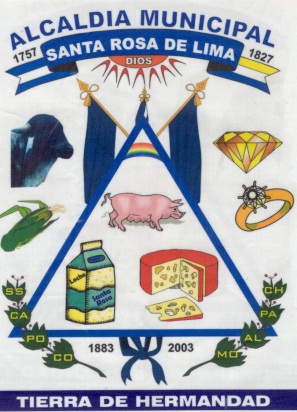 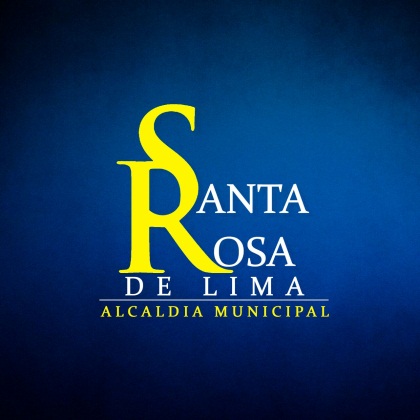 INFORME CORRESPONDIENTE AL MES DE DICIEMBRE 2018OBJETIVO N°1: REALIZAR LA DIFUSION DENTRO DE LA COMUIDAD LIMEÑA, DE LAS ACTIVIDADESMAS RELEVANTES DESARROLLADAS POR LA MUNICIPALIDAD.SE DETALLA EVENTOS CON COBERTURA DURANTE EL MES DE DICIEMBRE:N°1: SE DETALLAN PUBLICACIONES EN LA PAGINA DE LA ALCALDIA MUNICIPAL.META N°1: NO ALCANZADA POR FALTA DE EQUIPO (VIDEO CAMARA)OBJETIVO N°2 CREAR Y ESTABLECER UN MEDIO DECOMUNICACION QUE PERMITA DAR A CONOCER INFORMACION DE CARÁCTER MUNICIPAL TANTO A LOS SERVIDORES MUICIPALES COMO AL PUBLICO QUE VISITA LA ALCALDIA.META N°2: SE DETALLA CON FOTOGRAFIA DEL PERIODICO MURAL.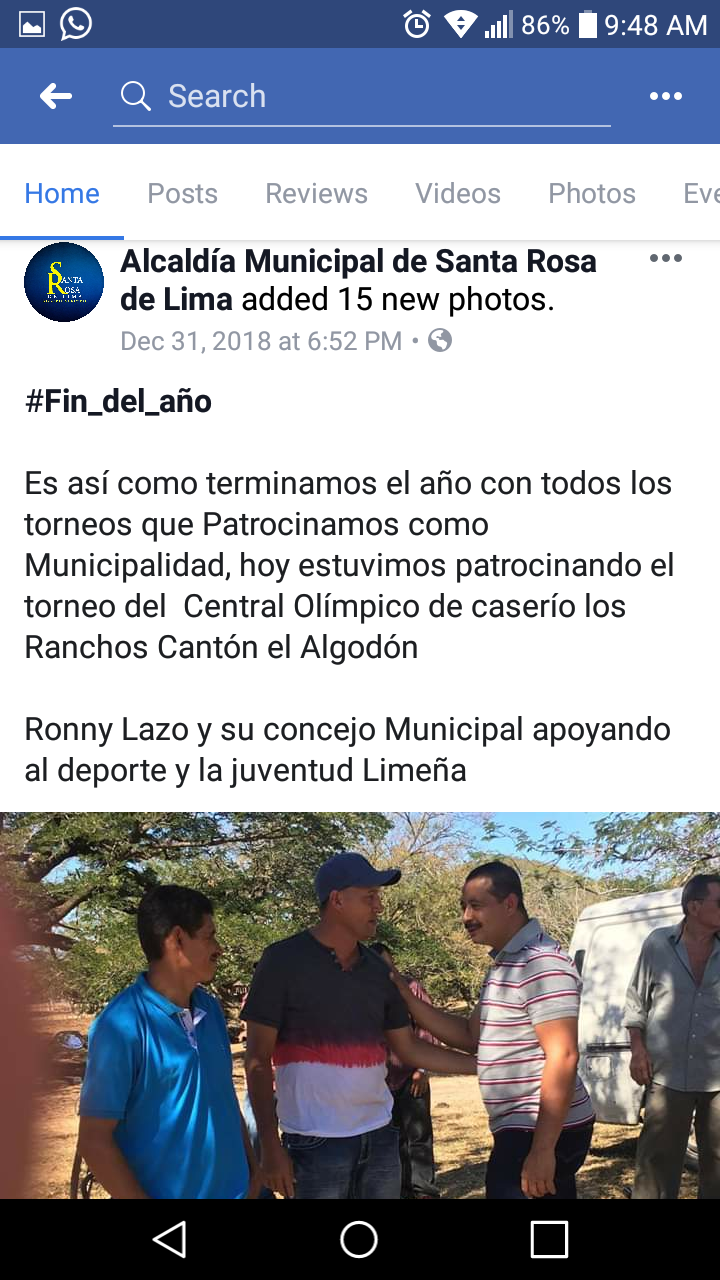 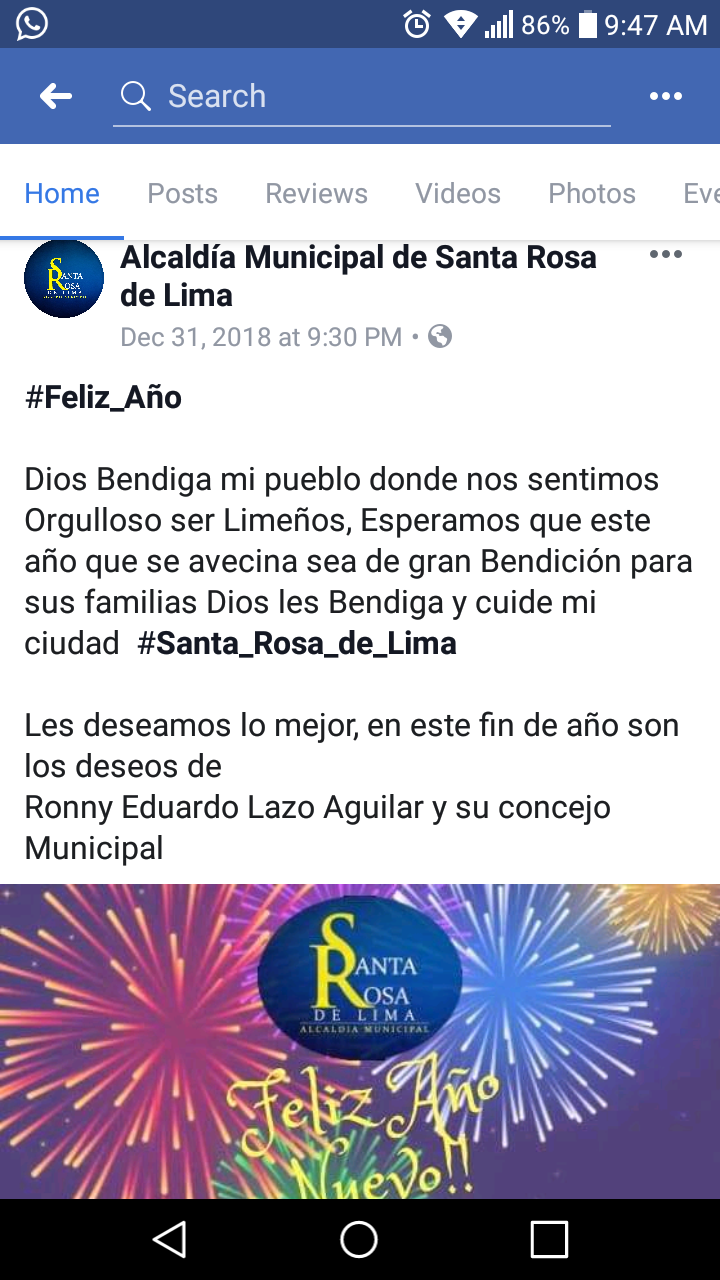 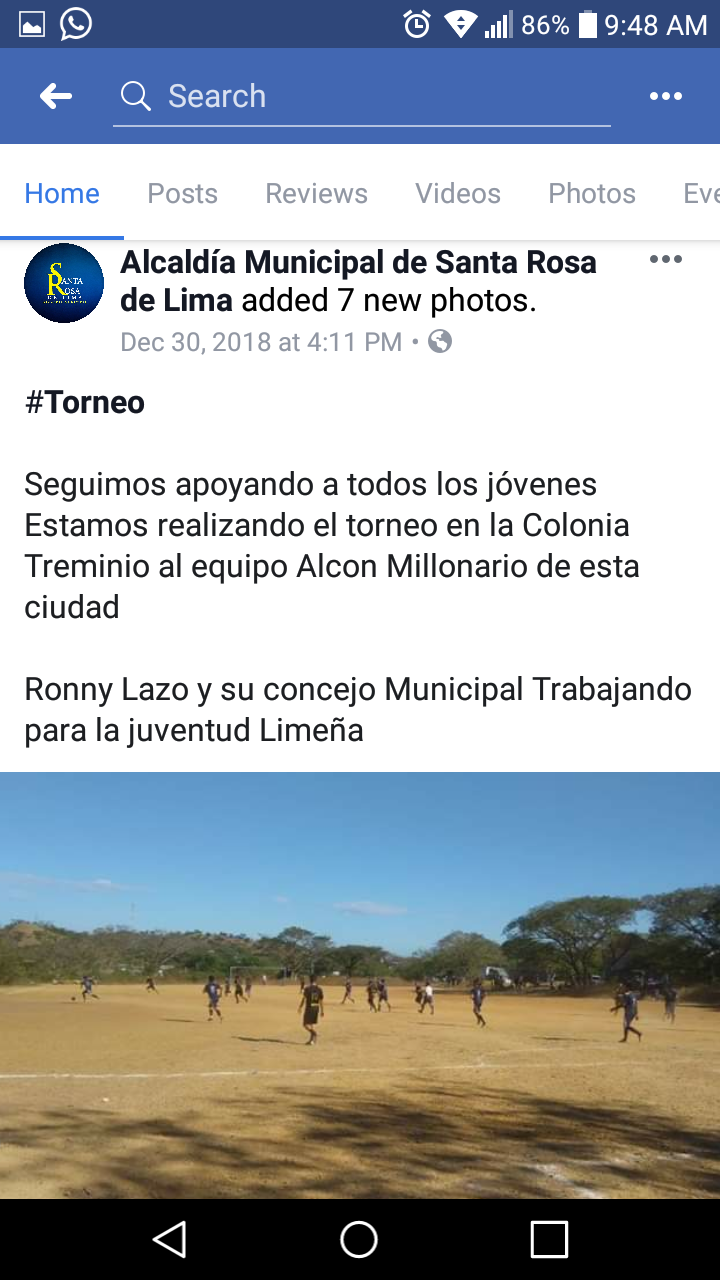 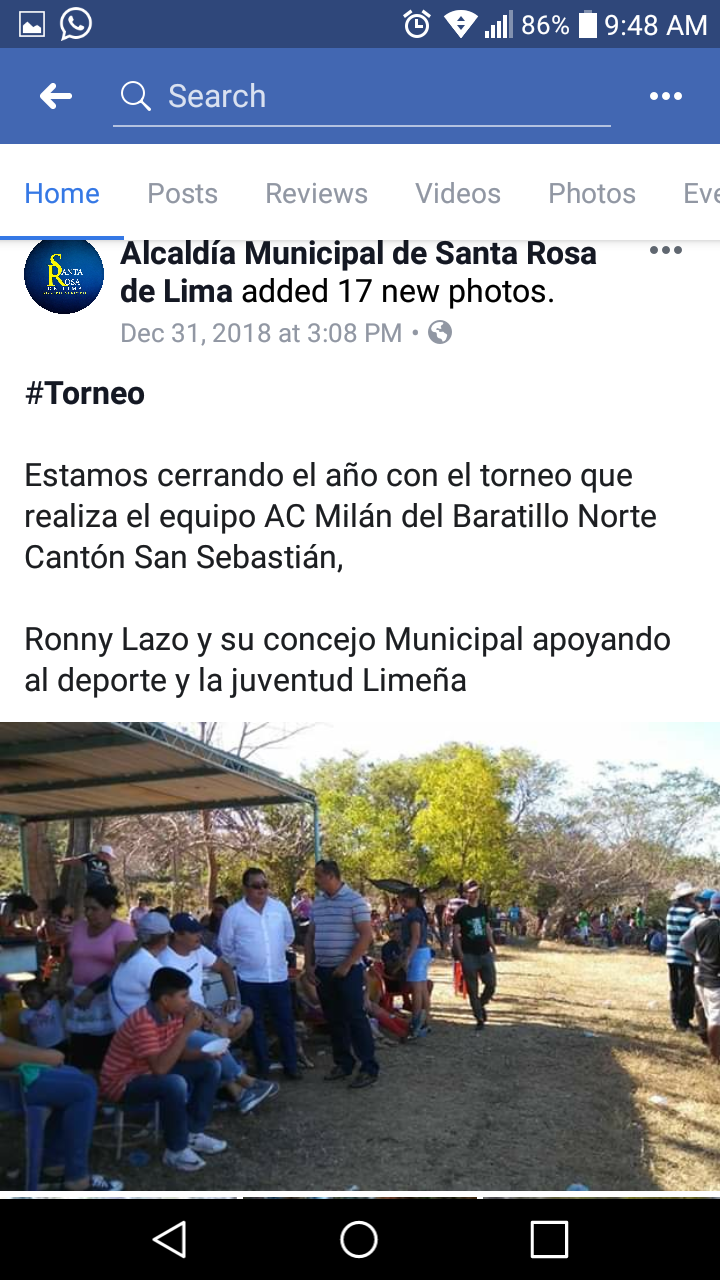 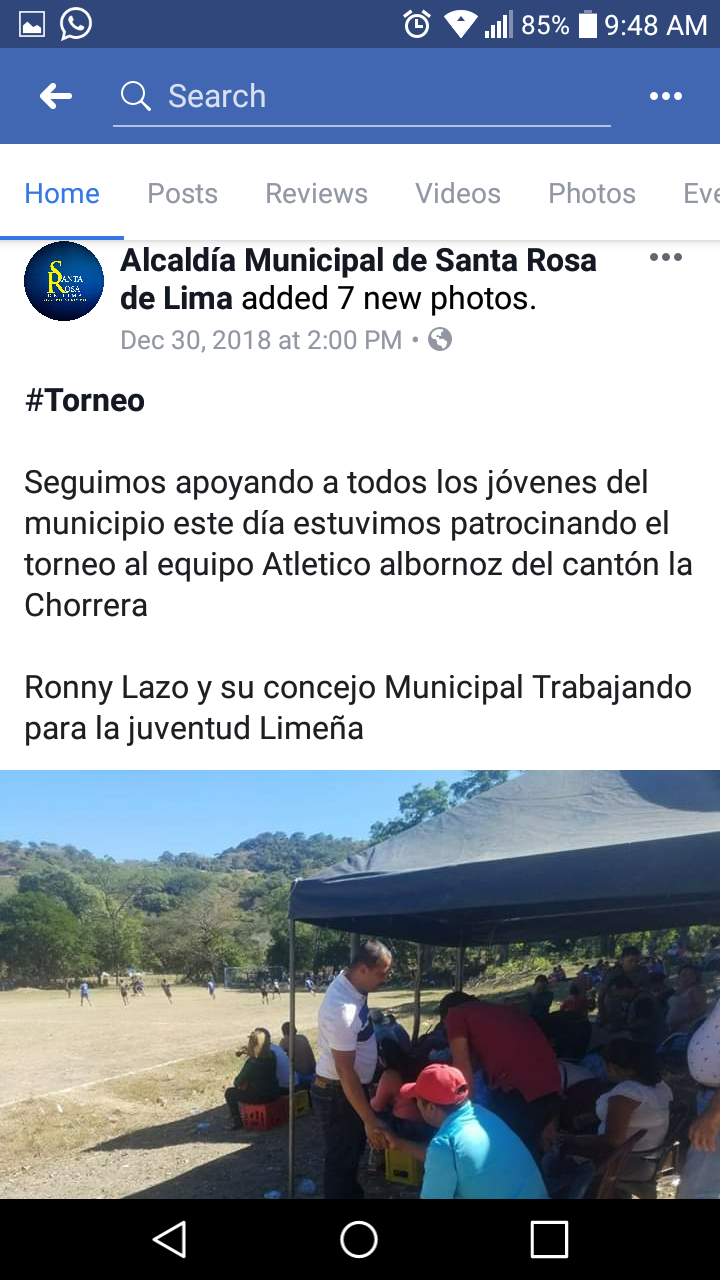 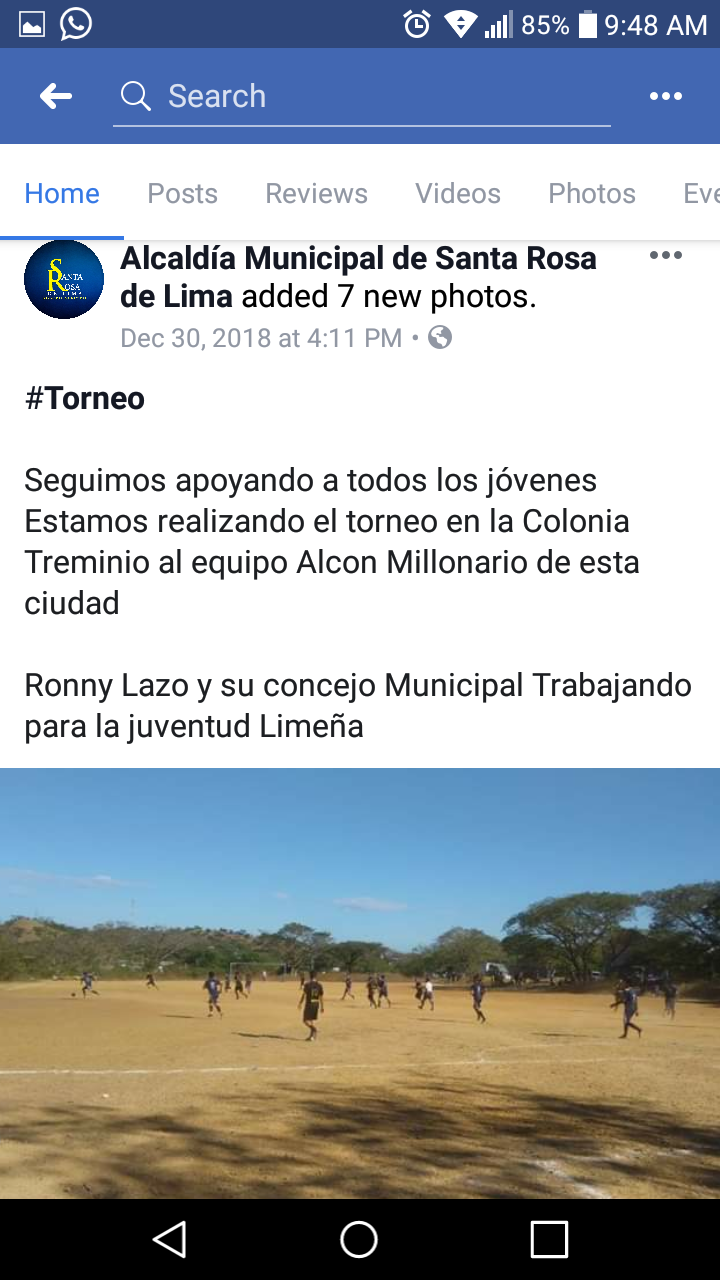 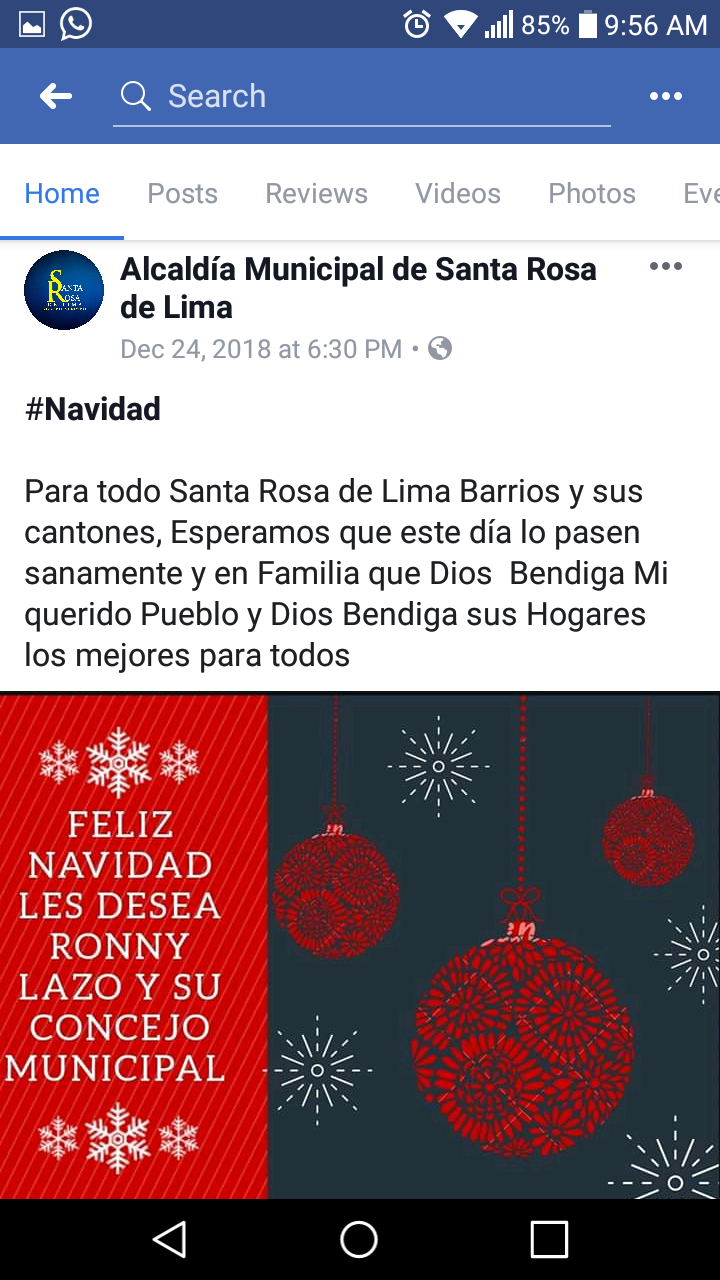 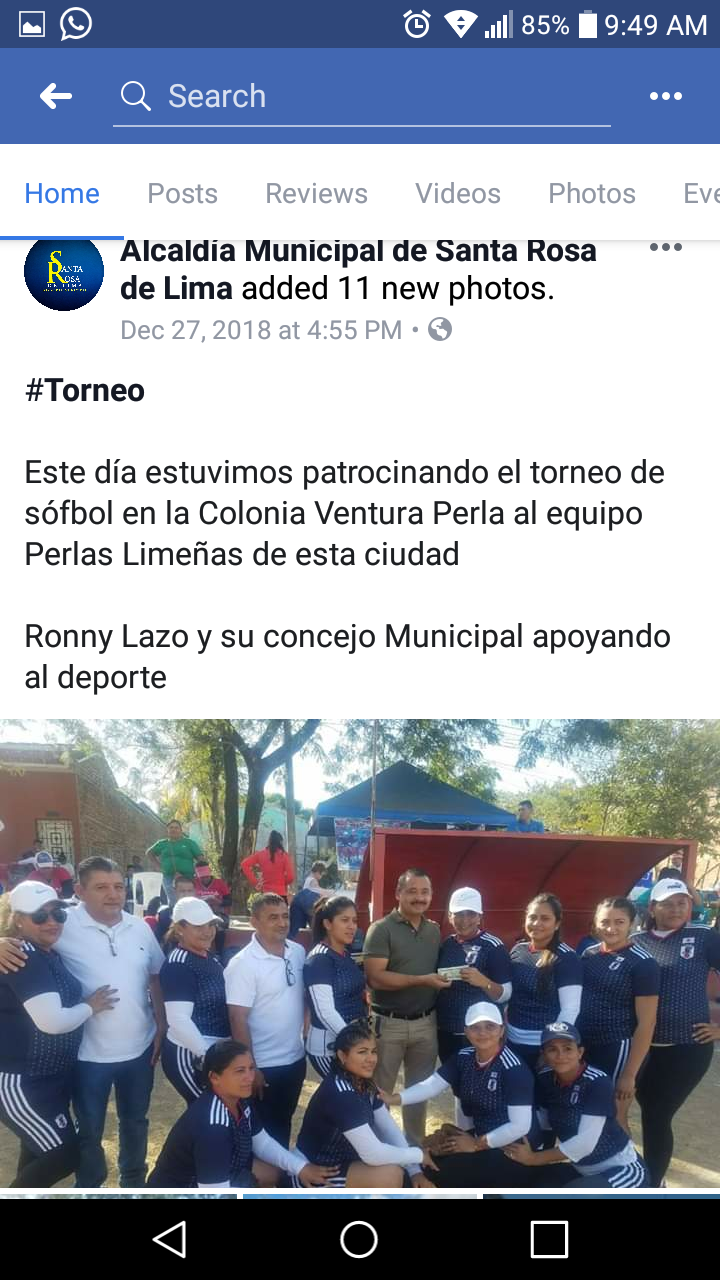 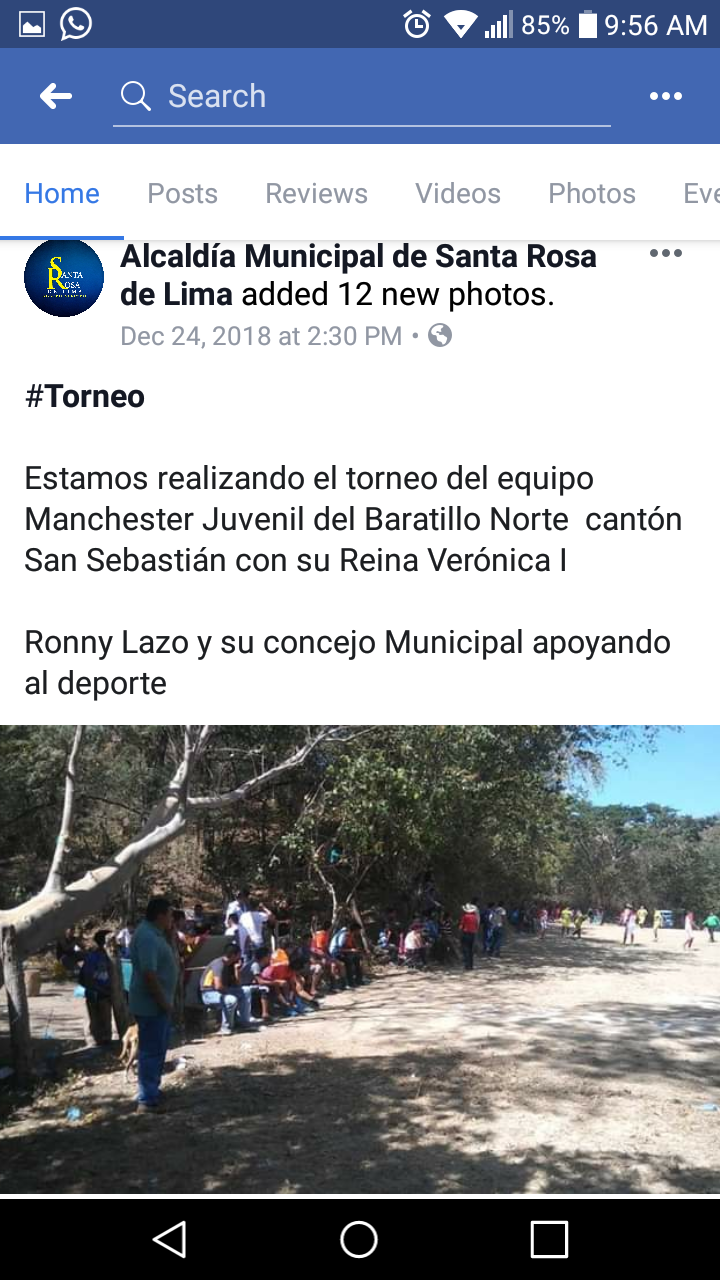 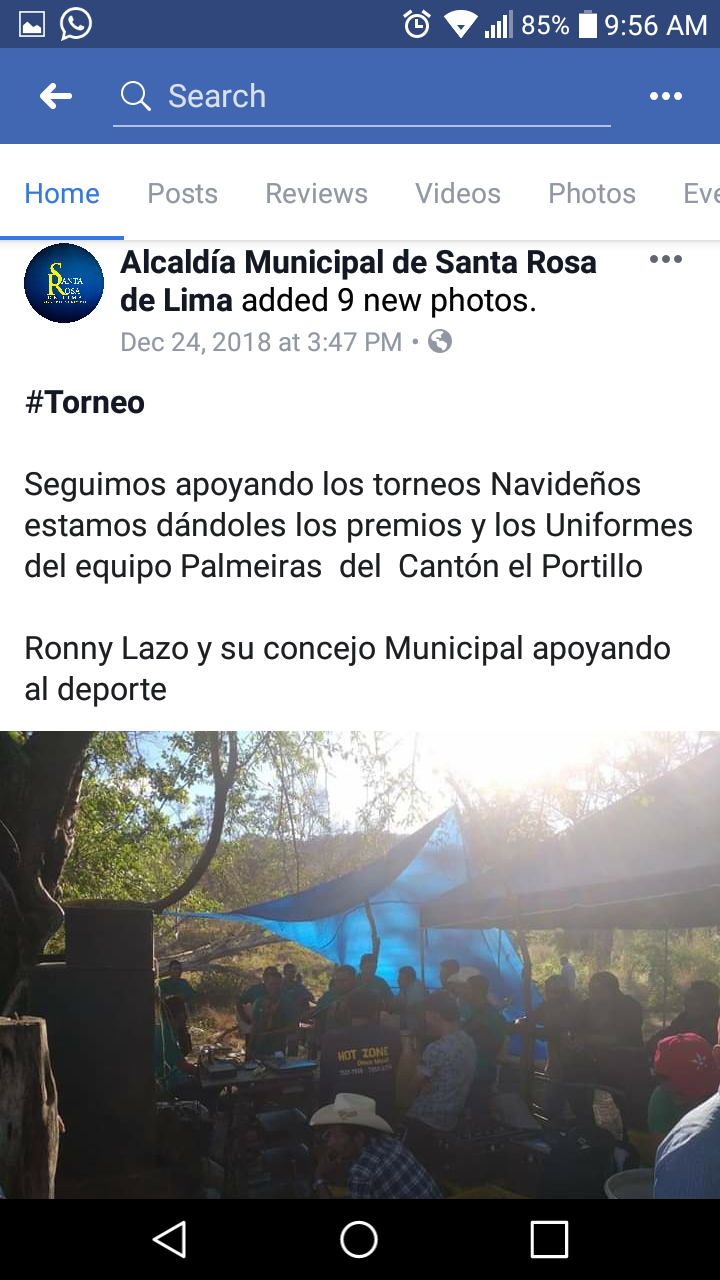 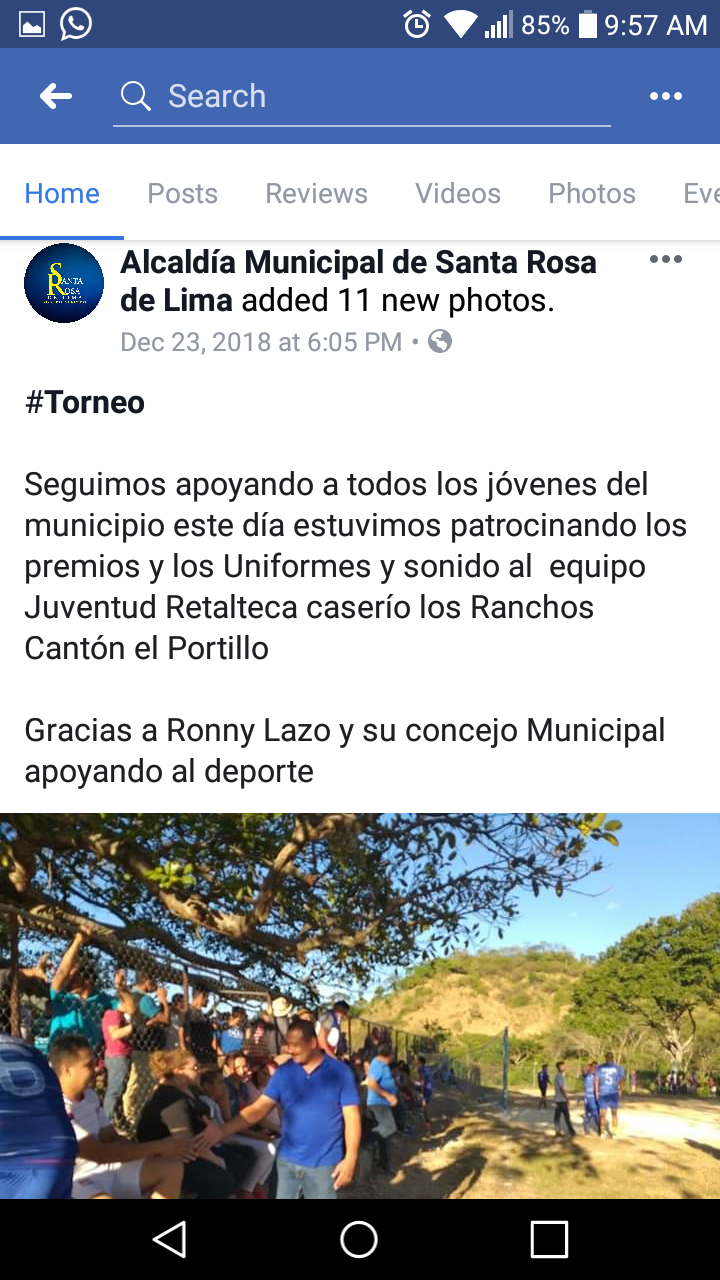 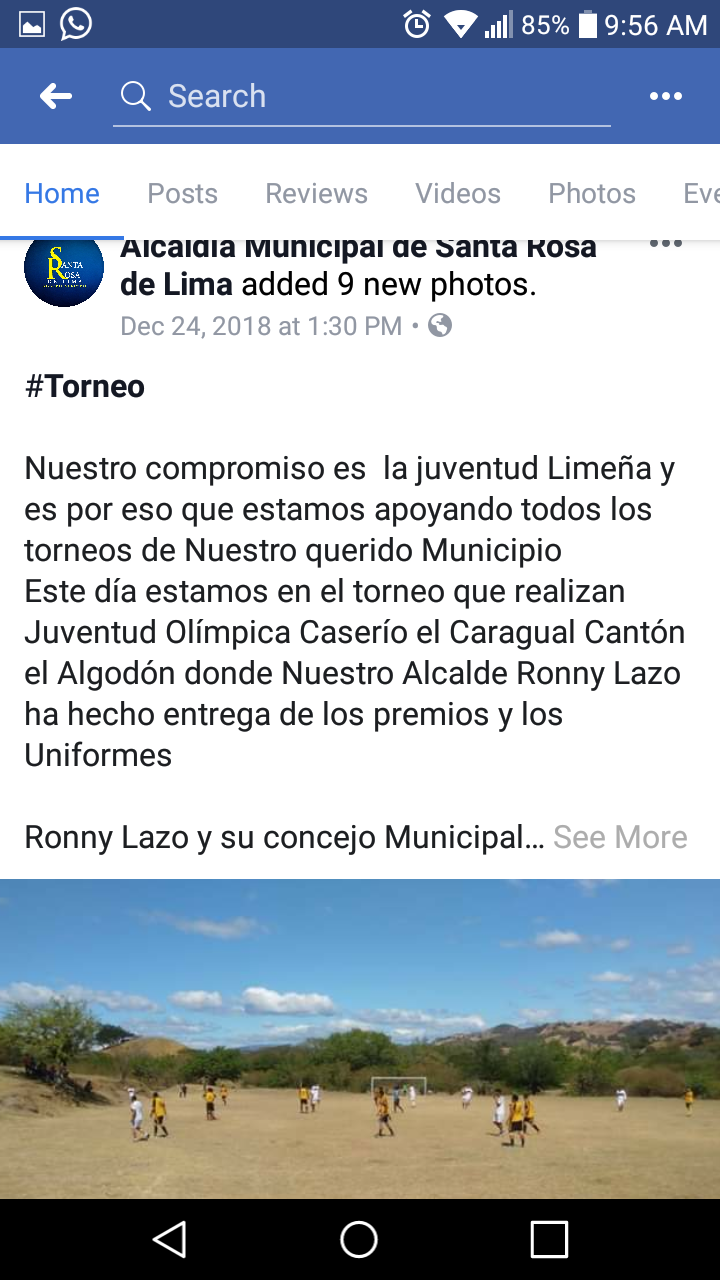 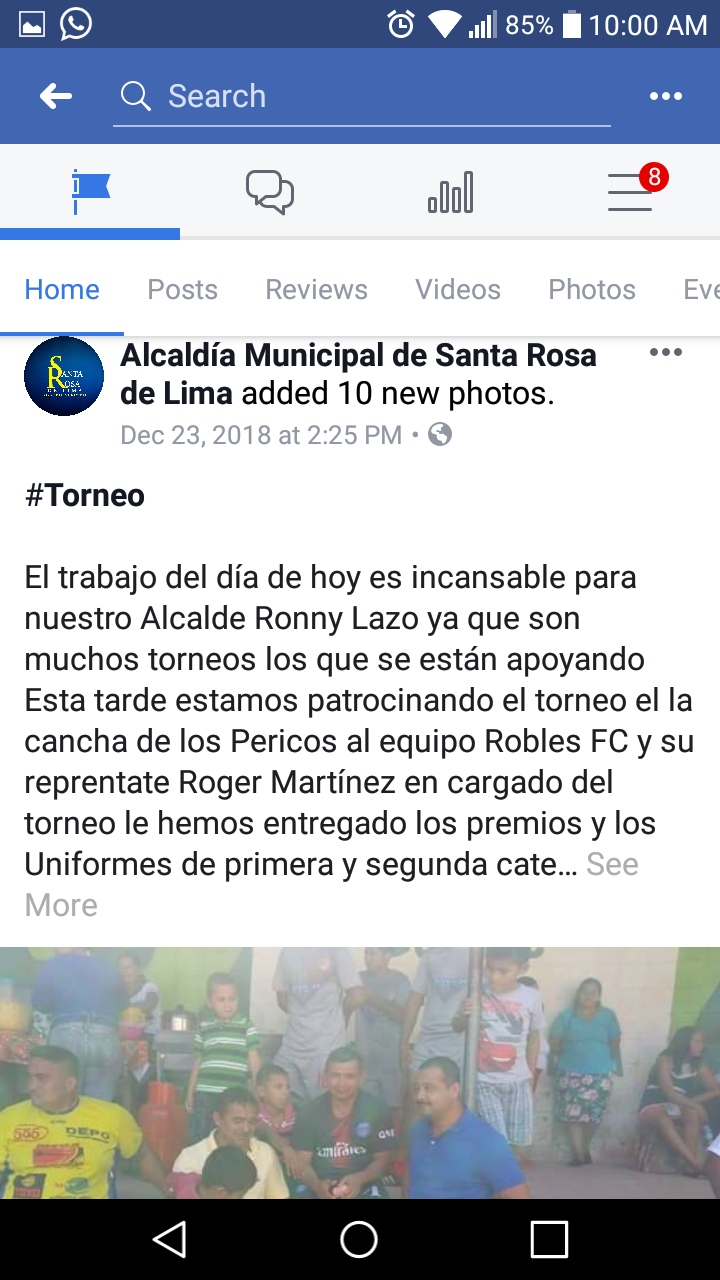 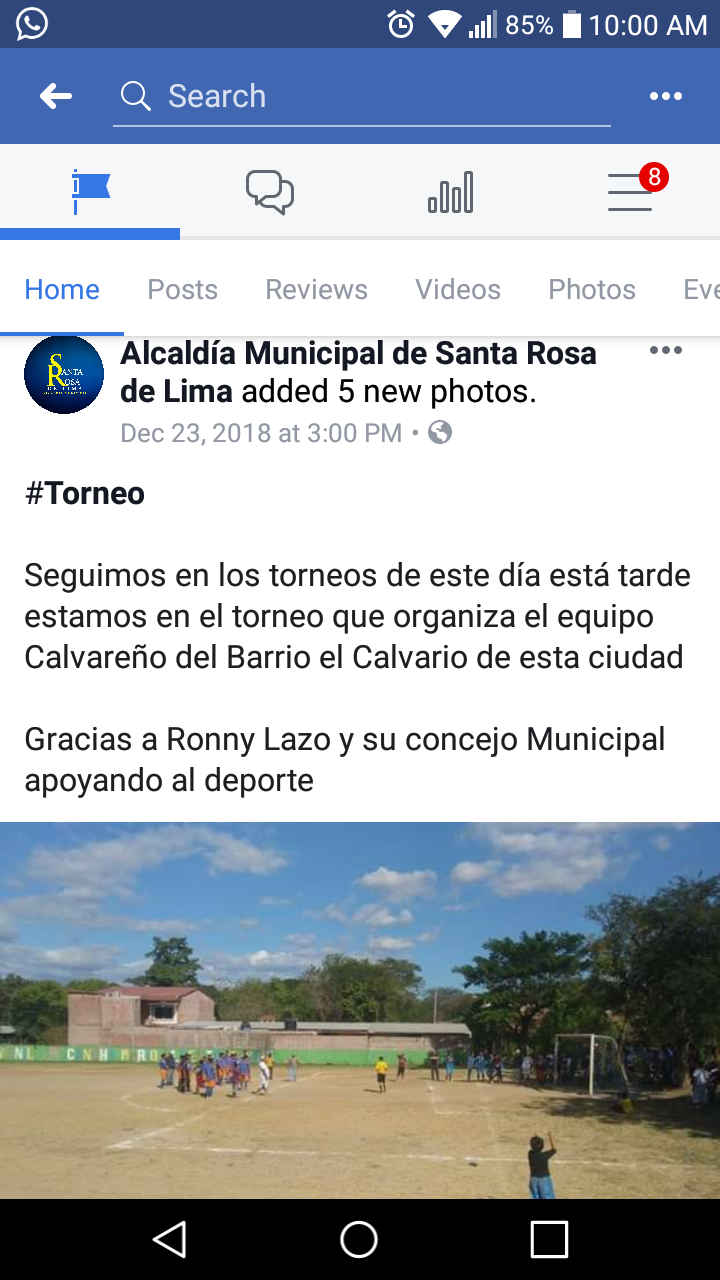 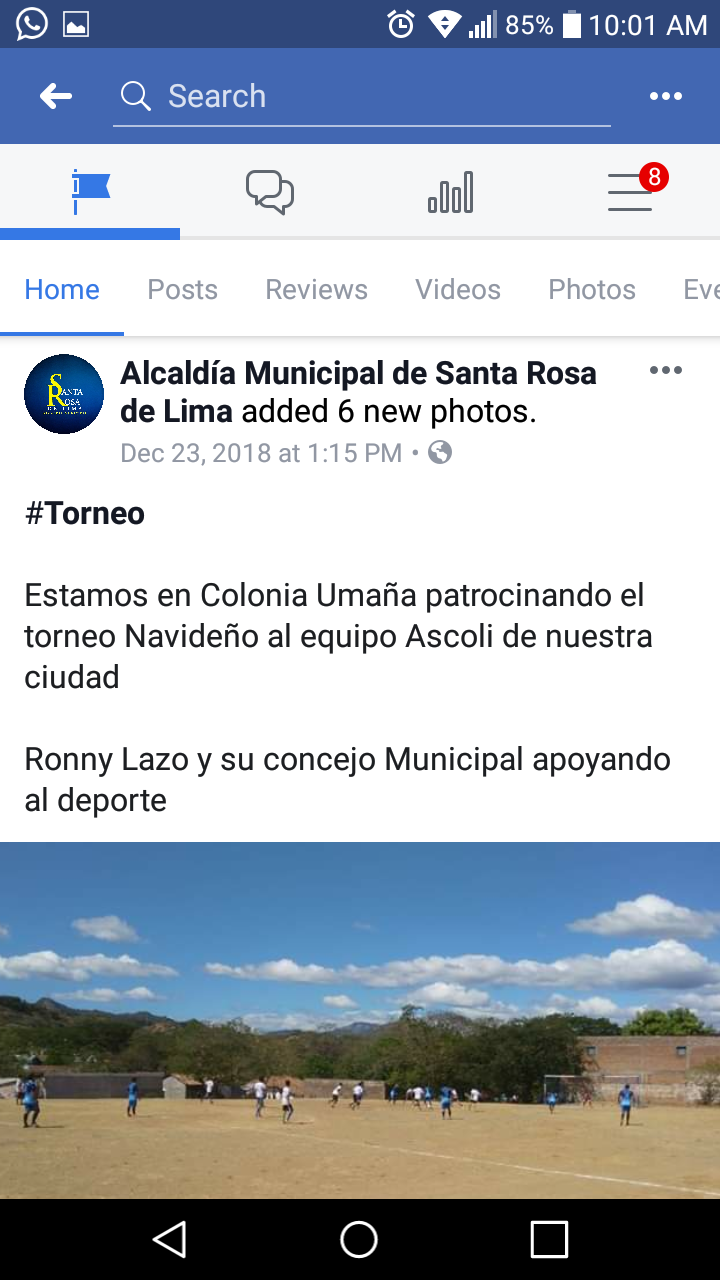 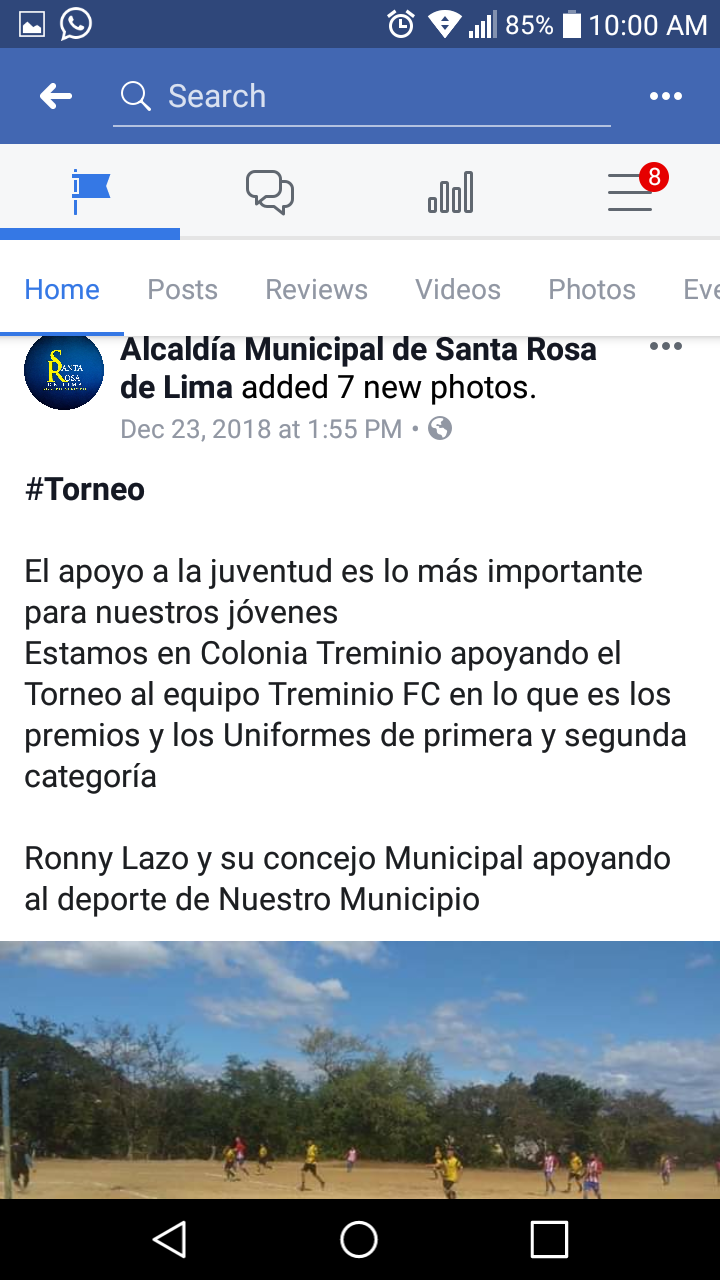 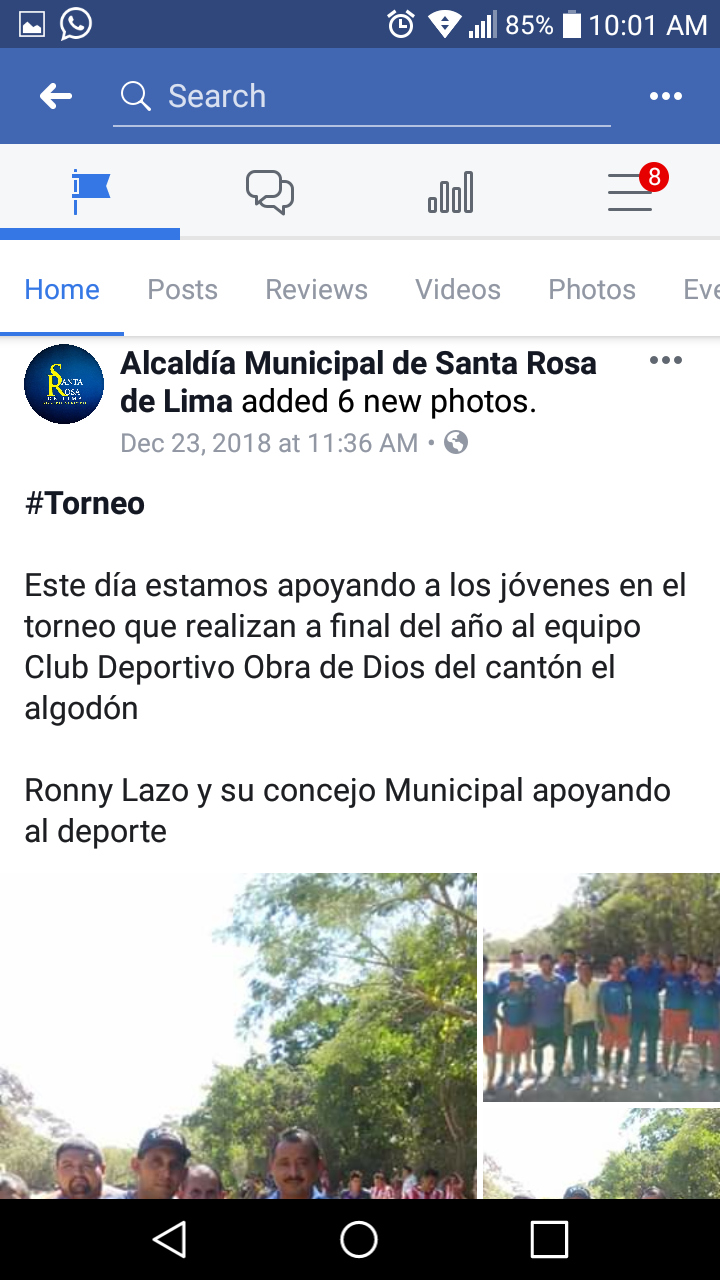 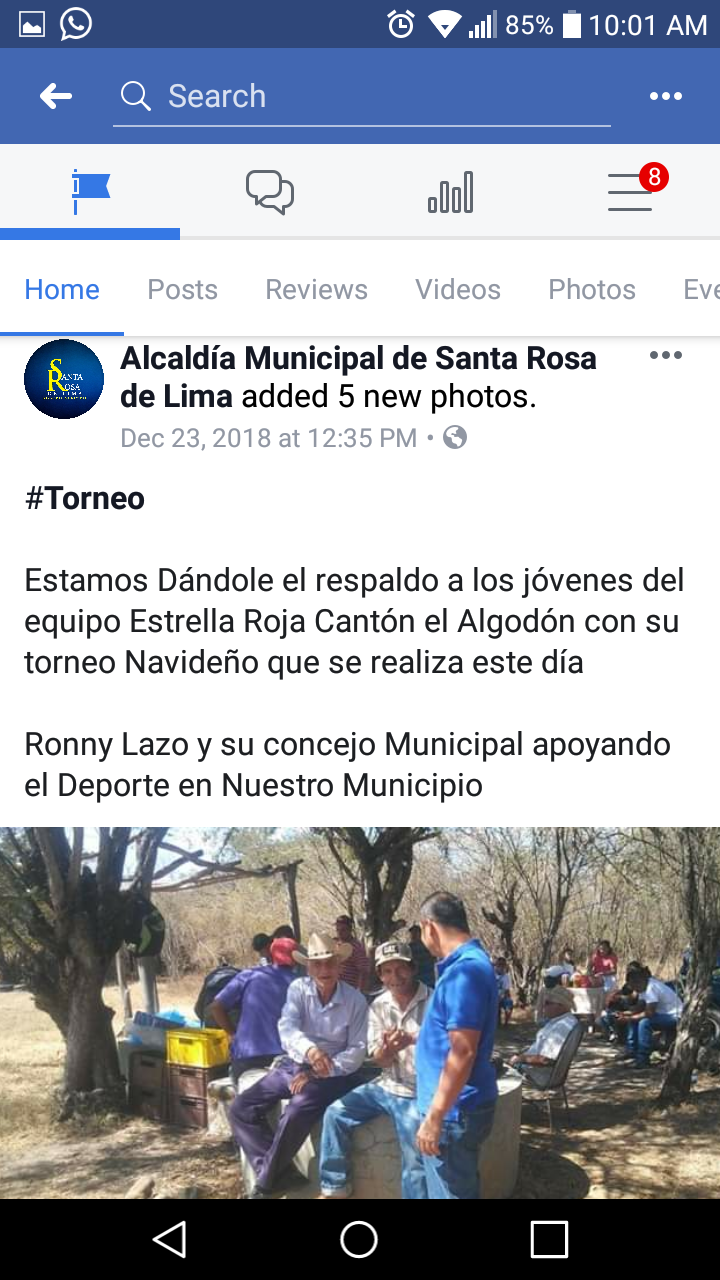 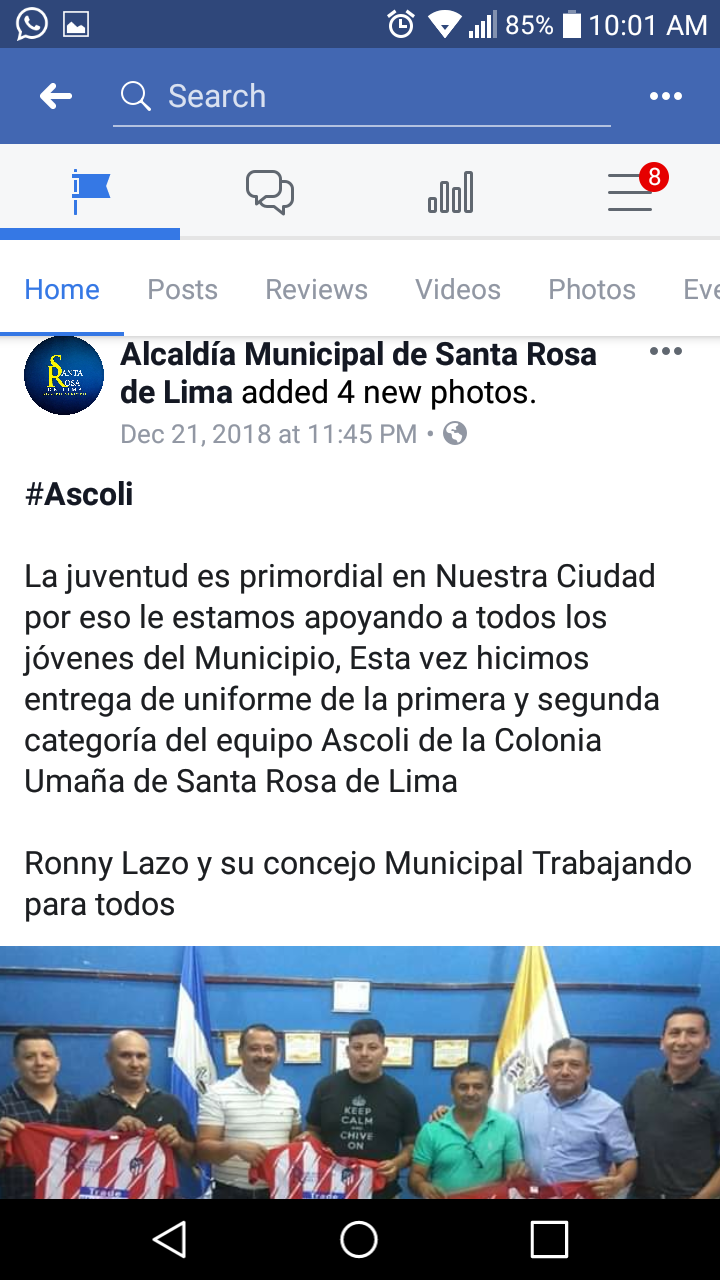 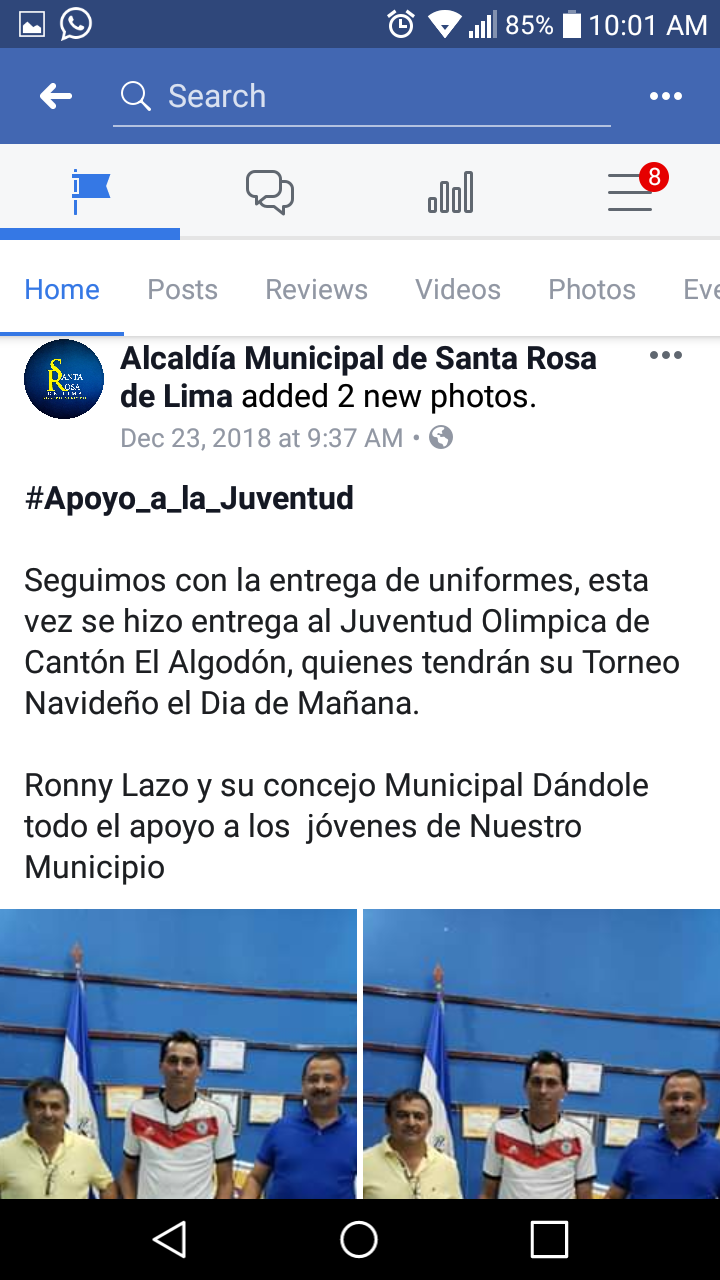 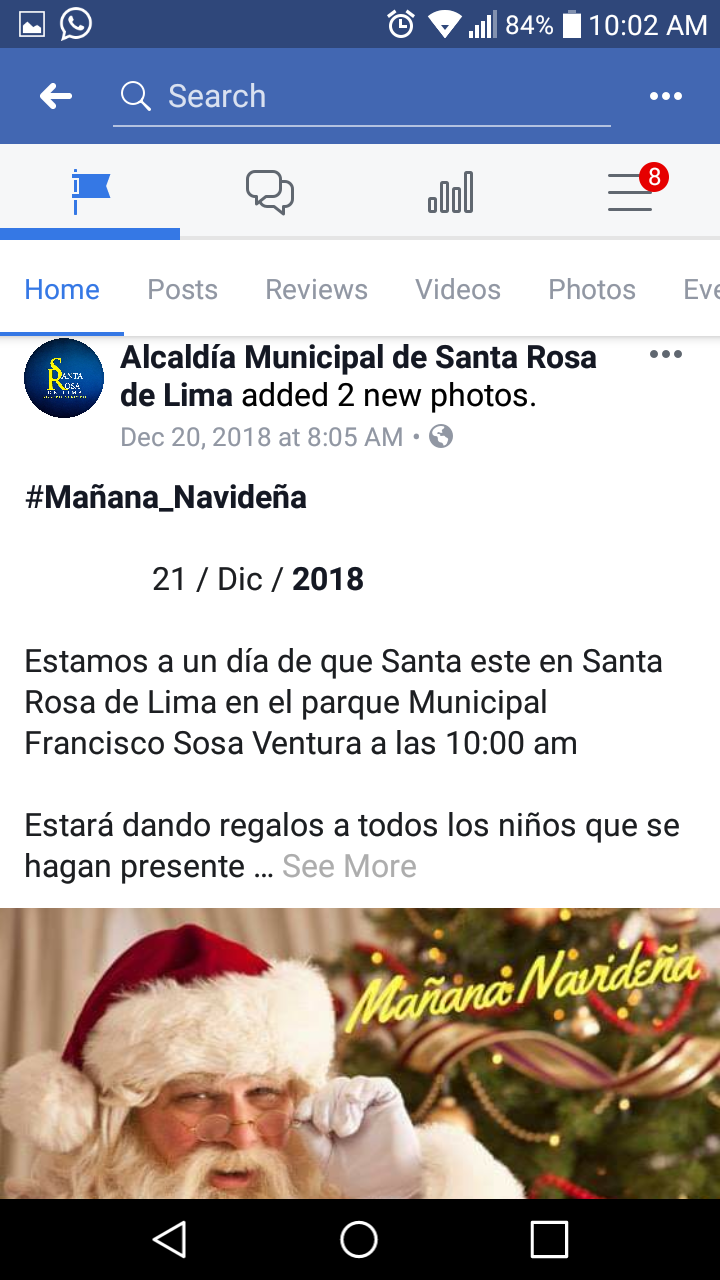 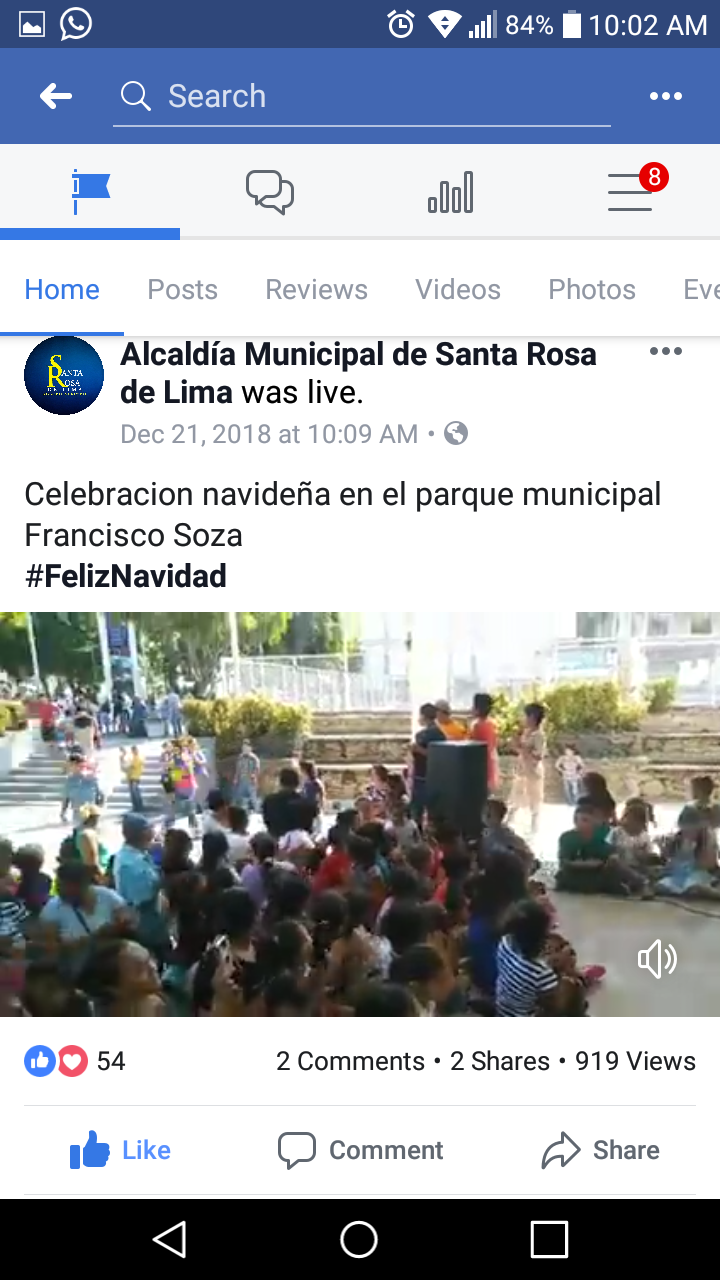 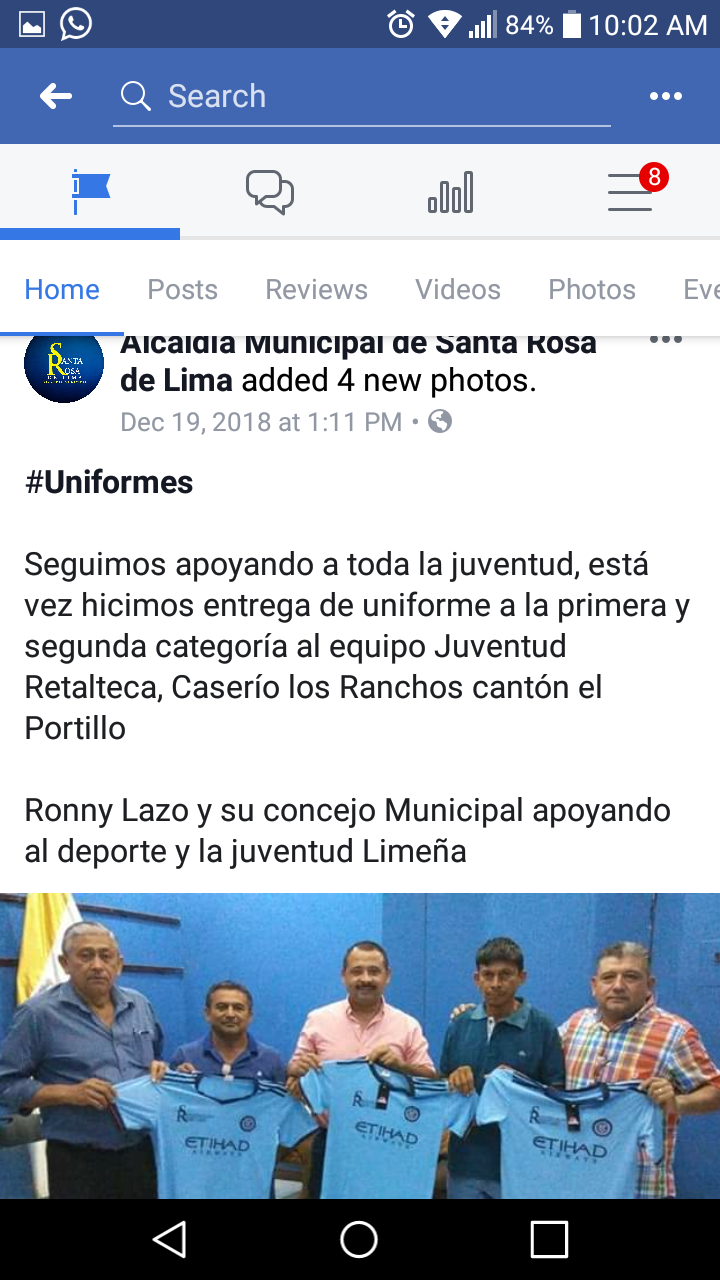 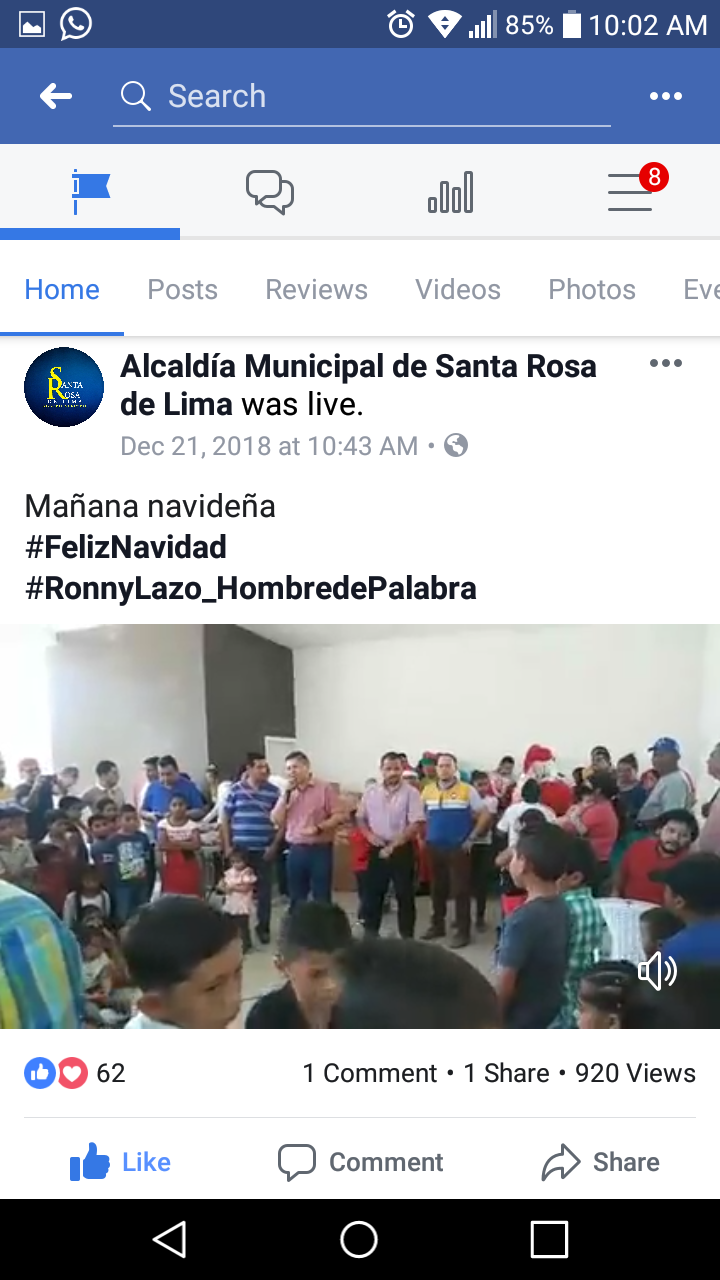 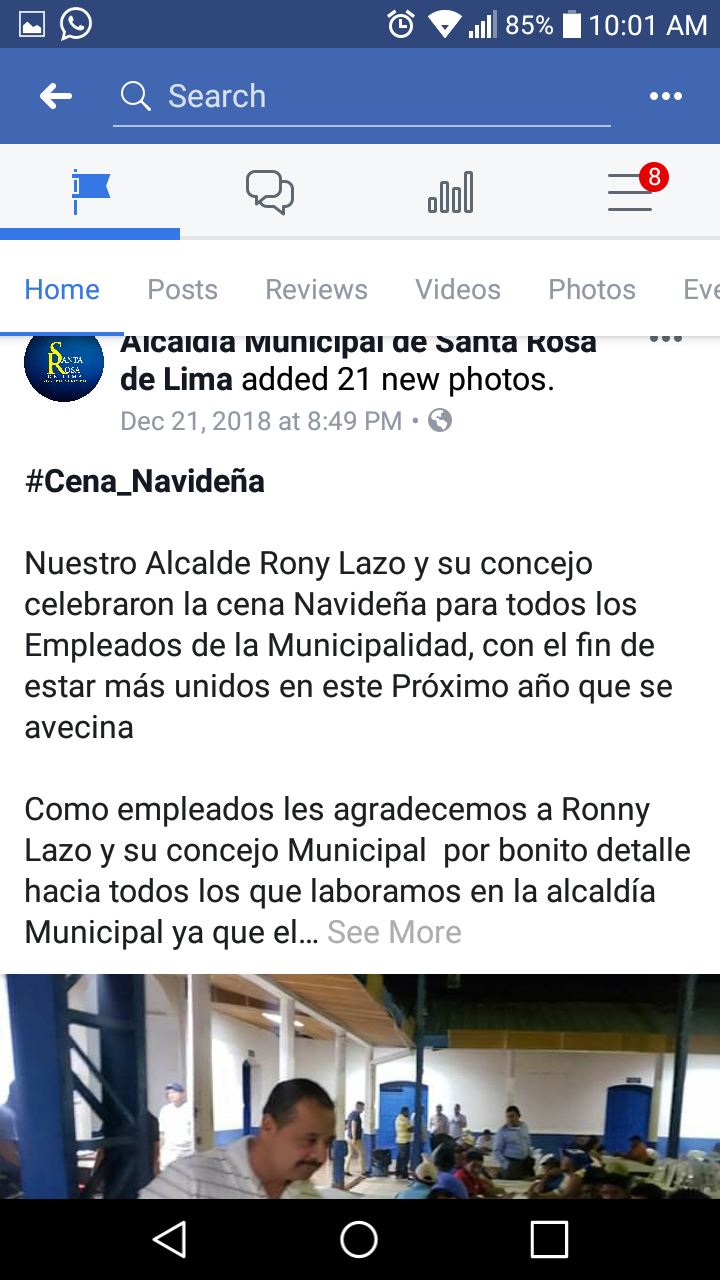 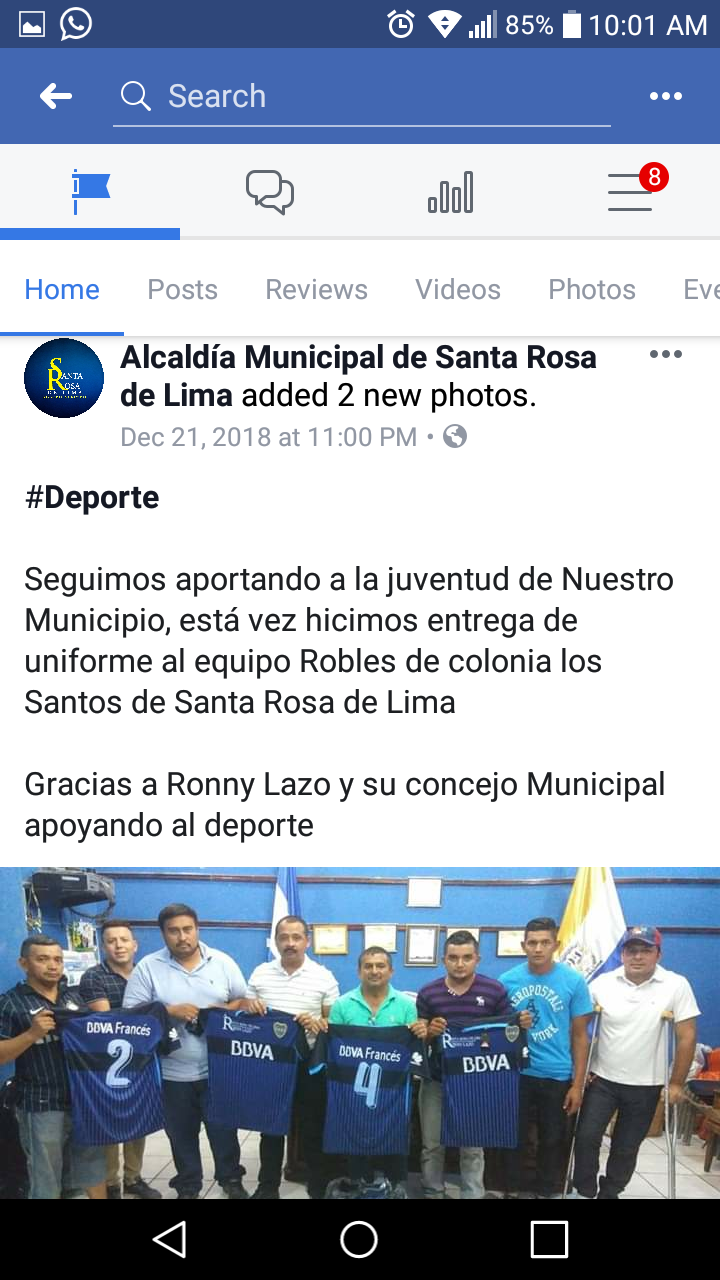 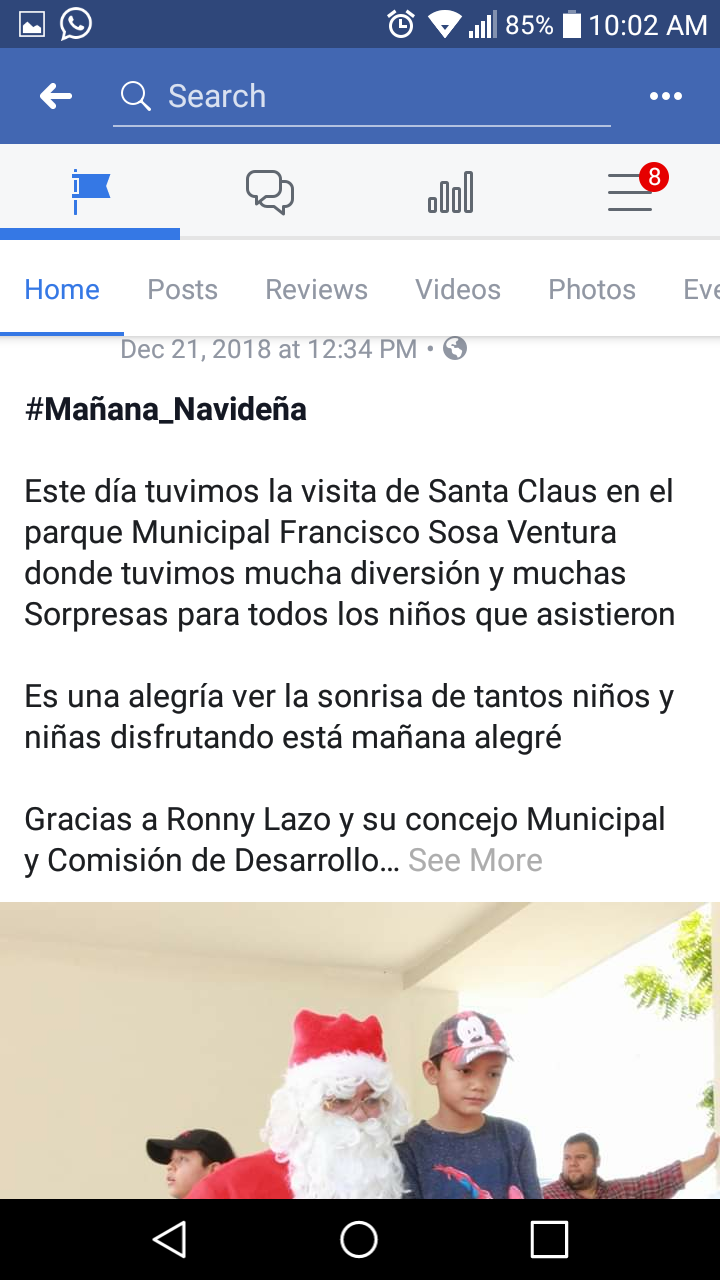 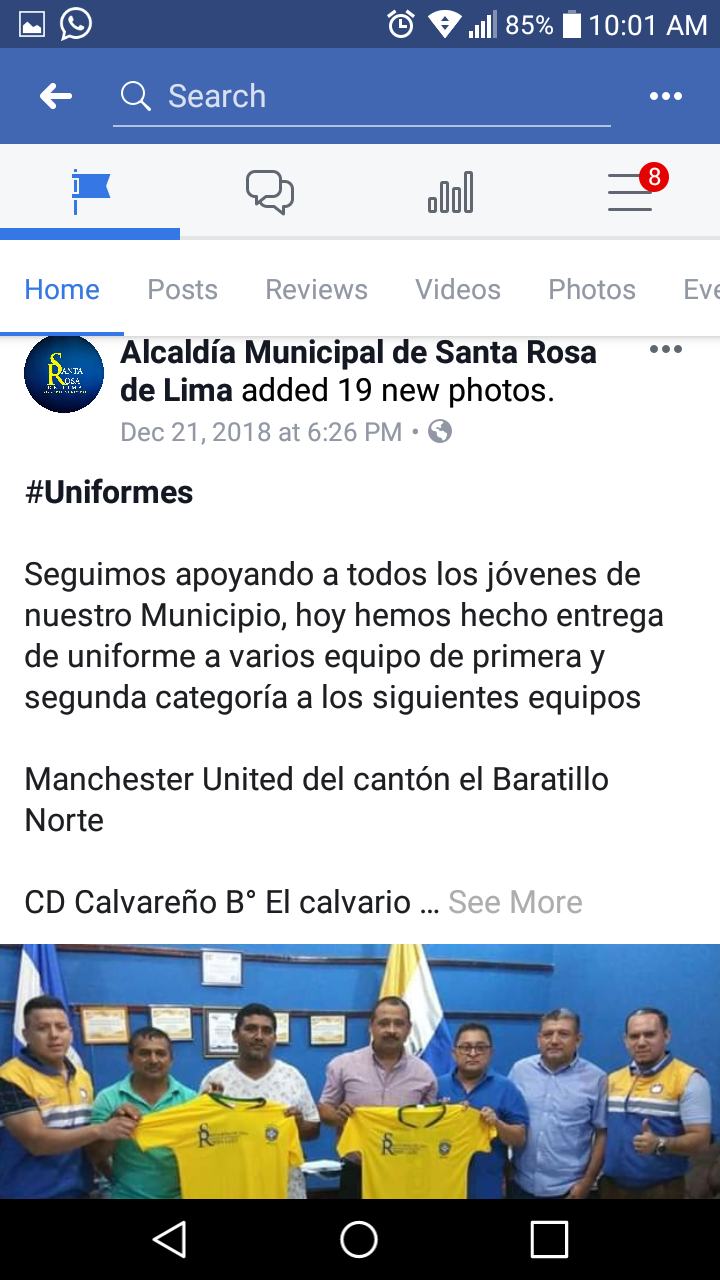 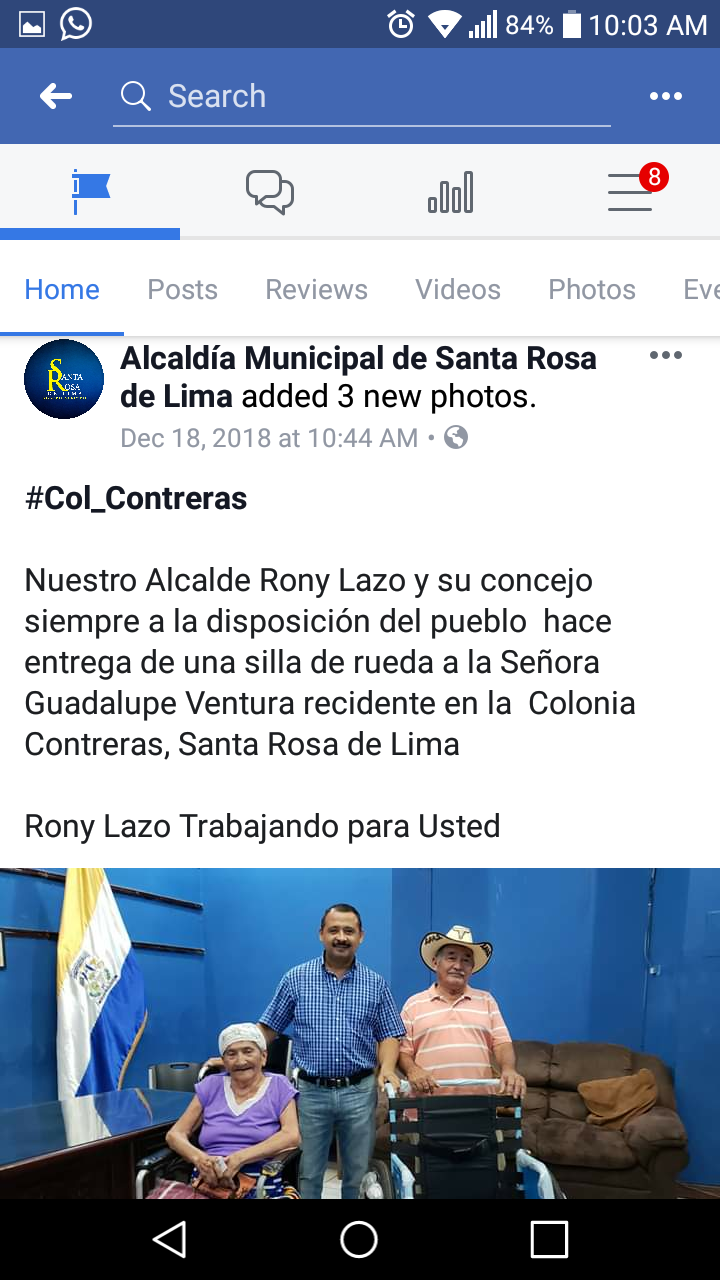 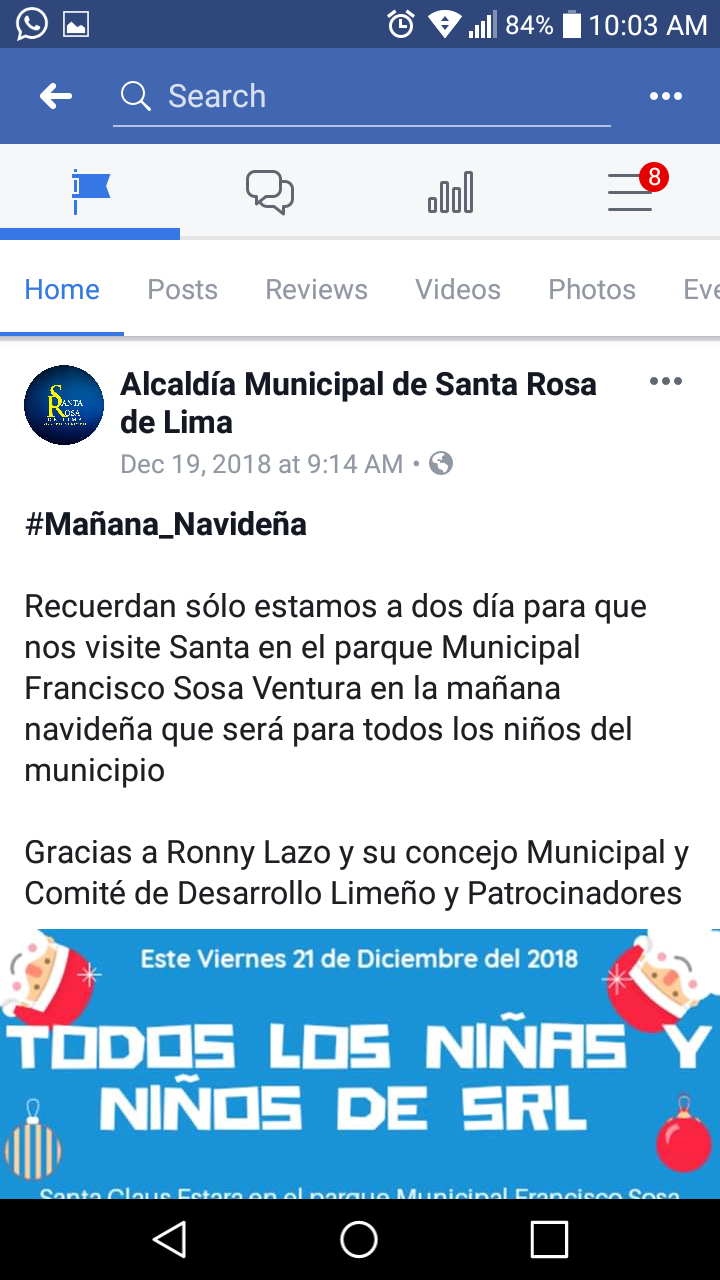 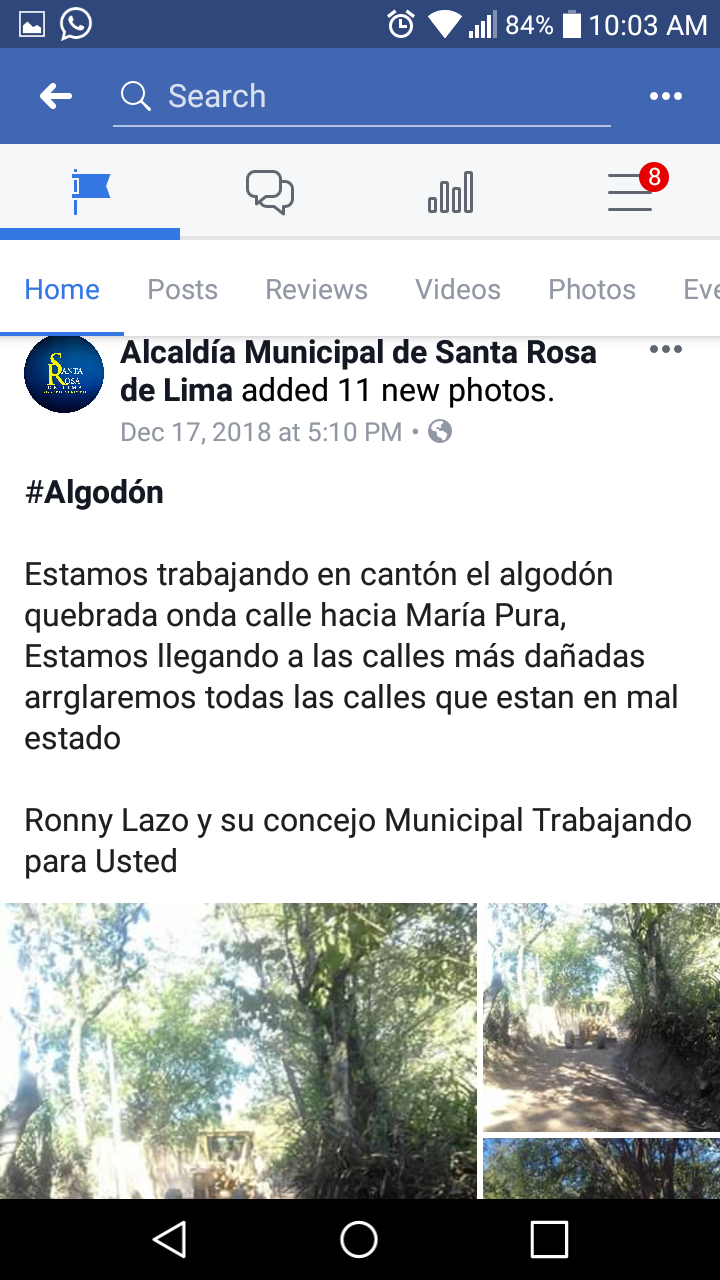 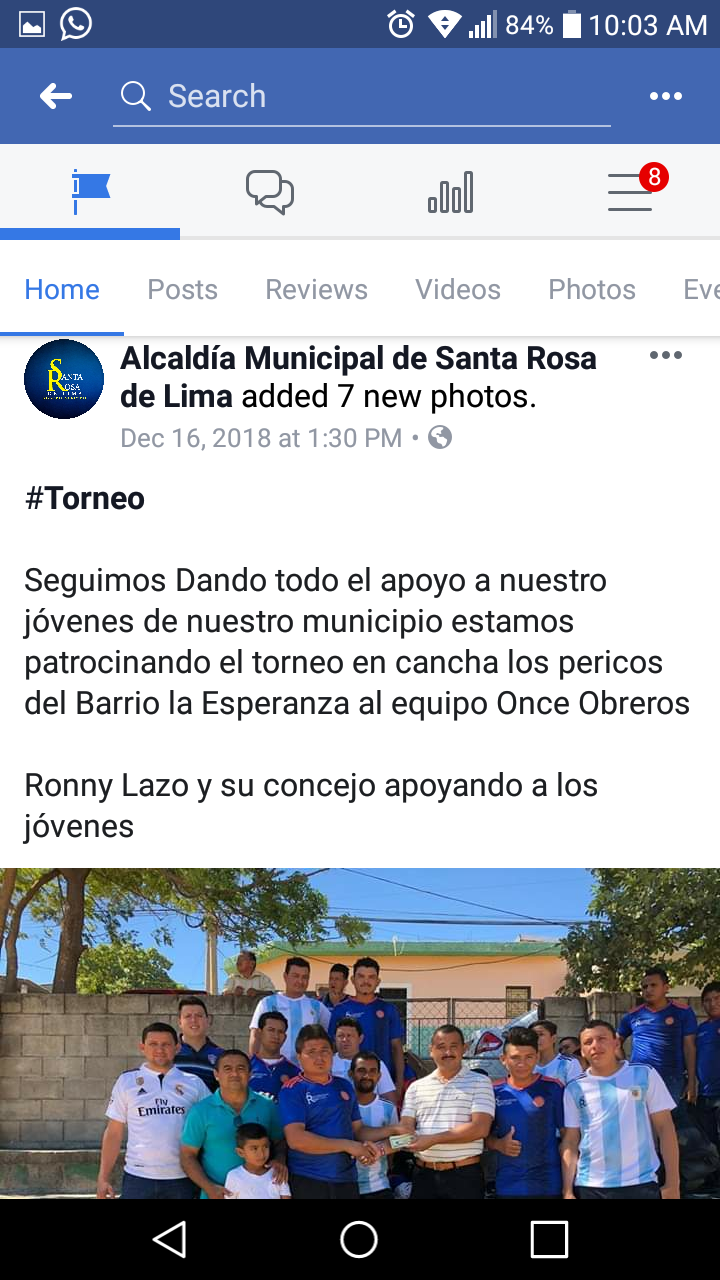 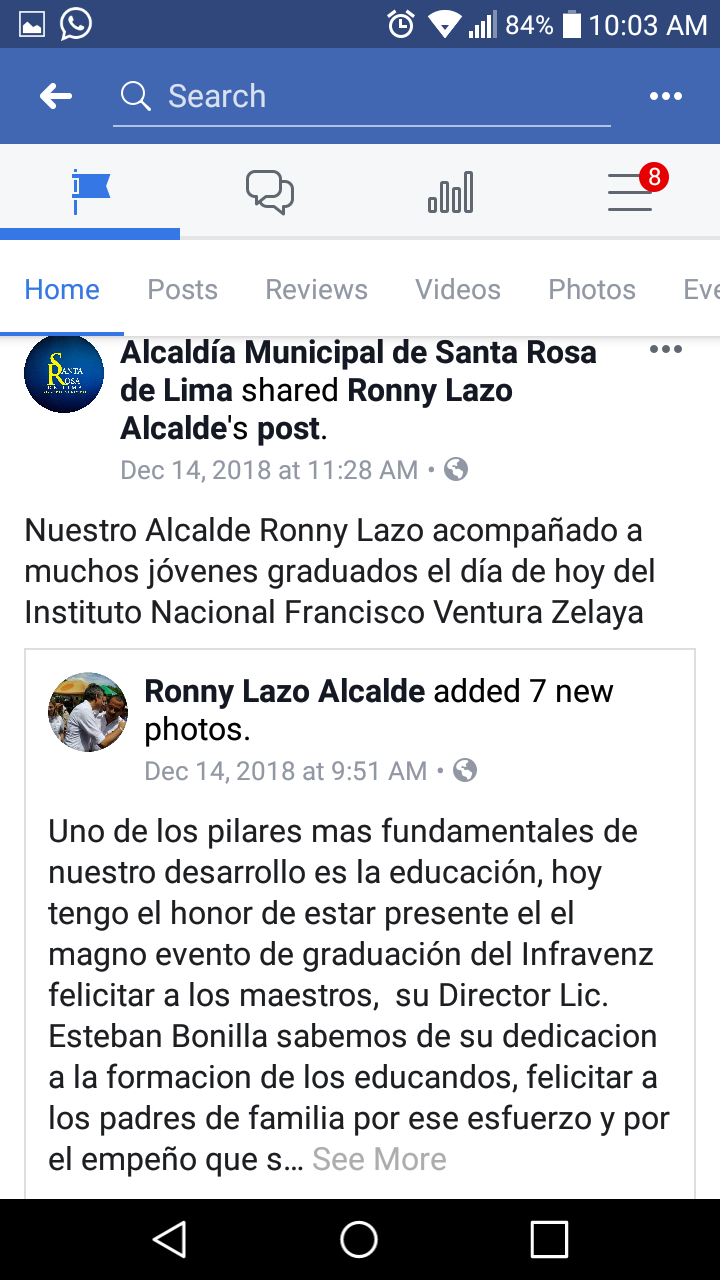 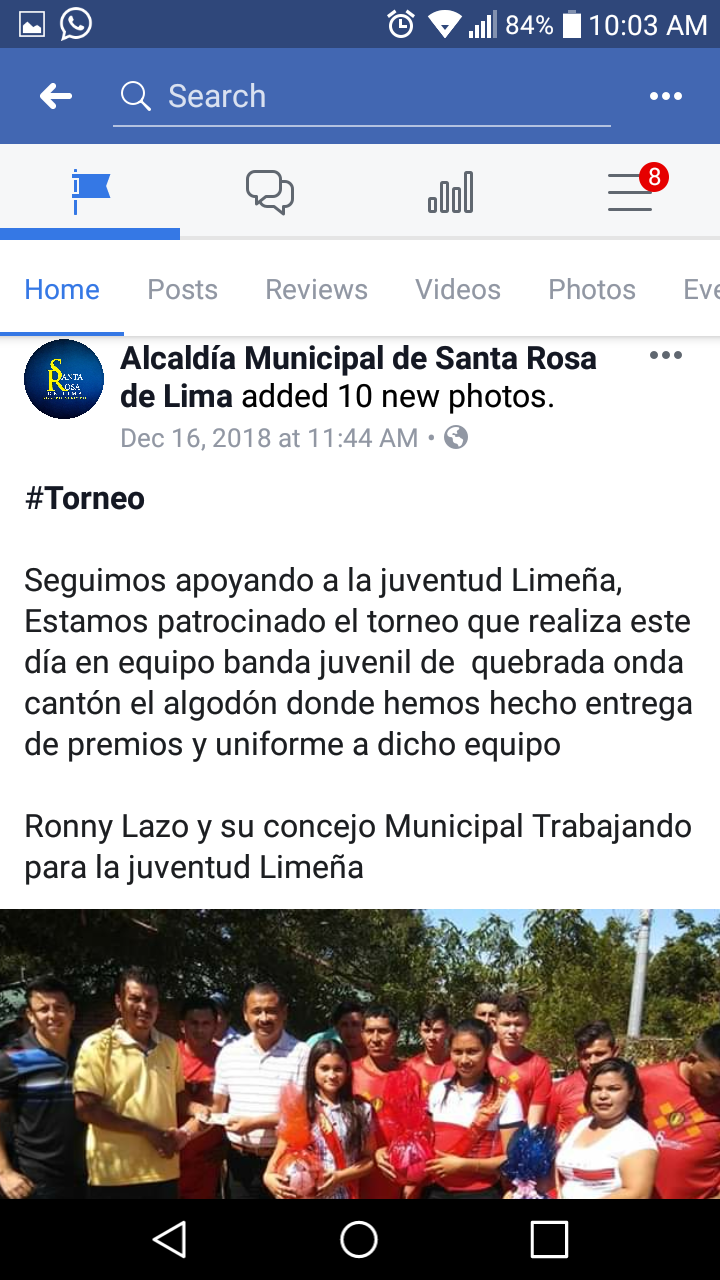 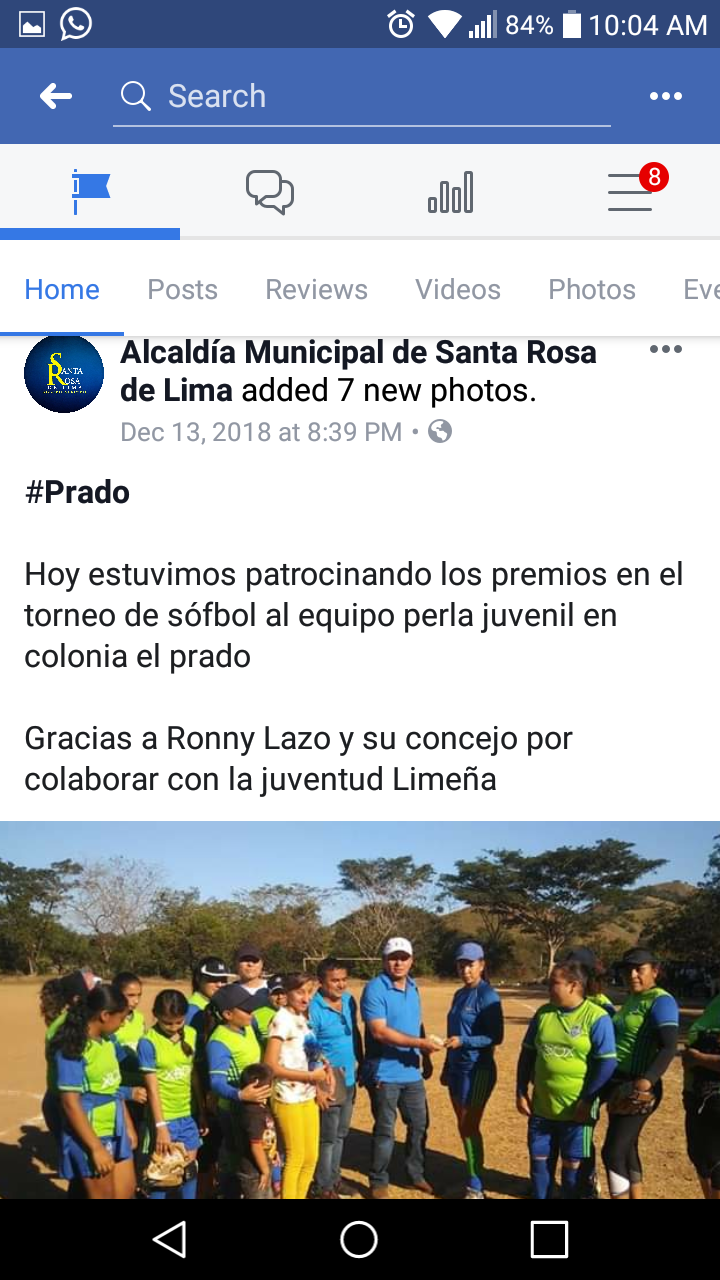 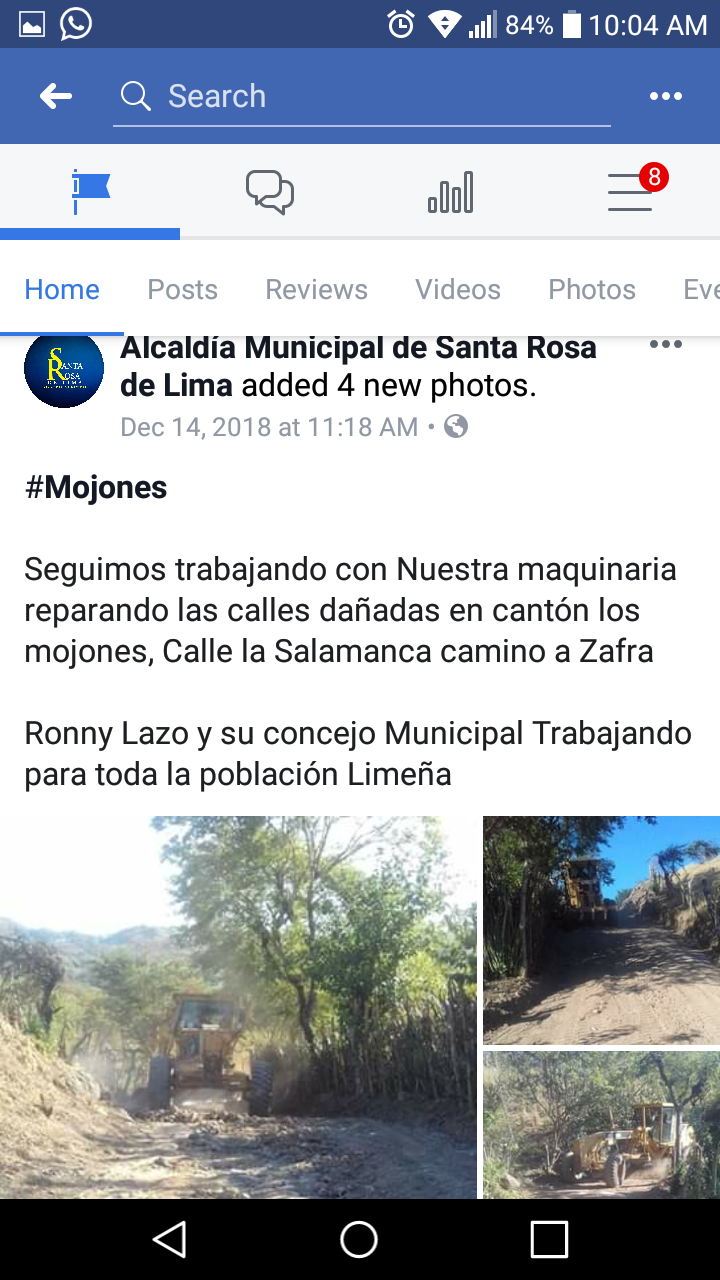 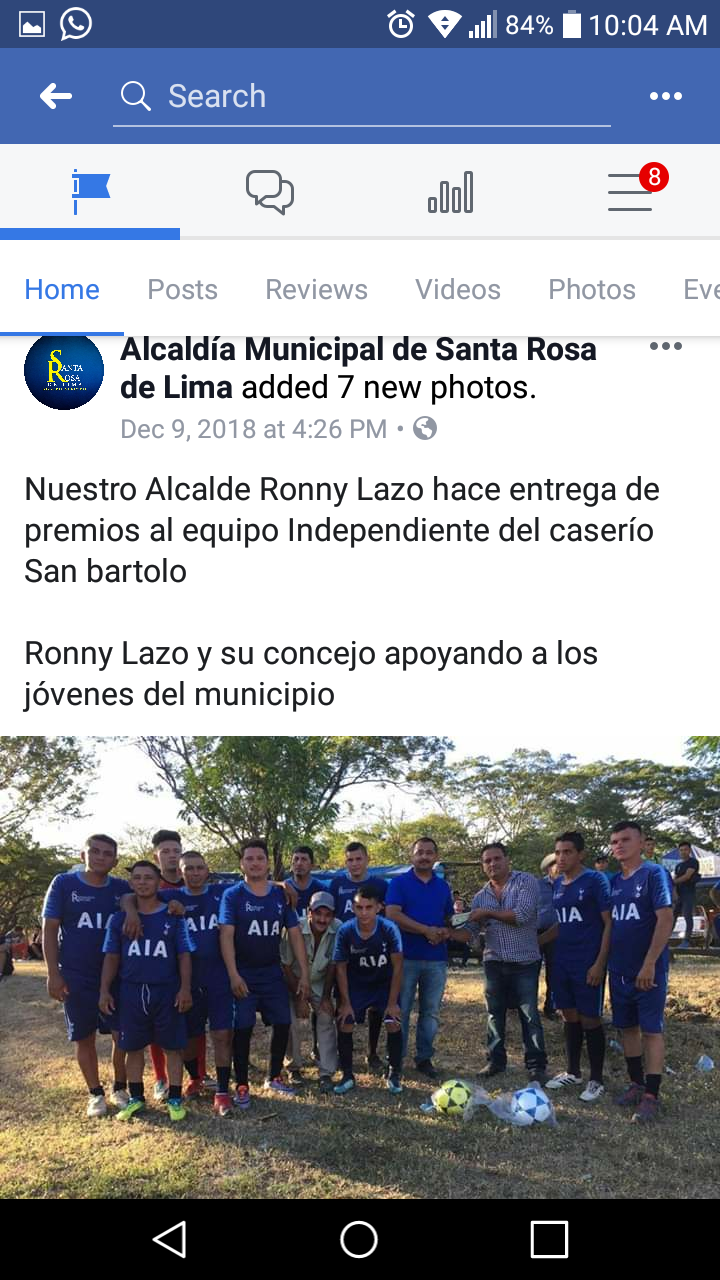 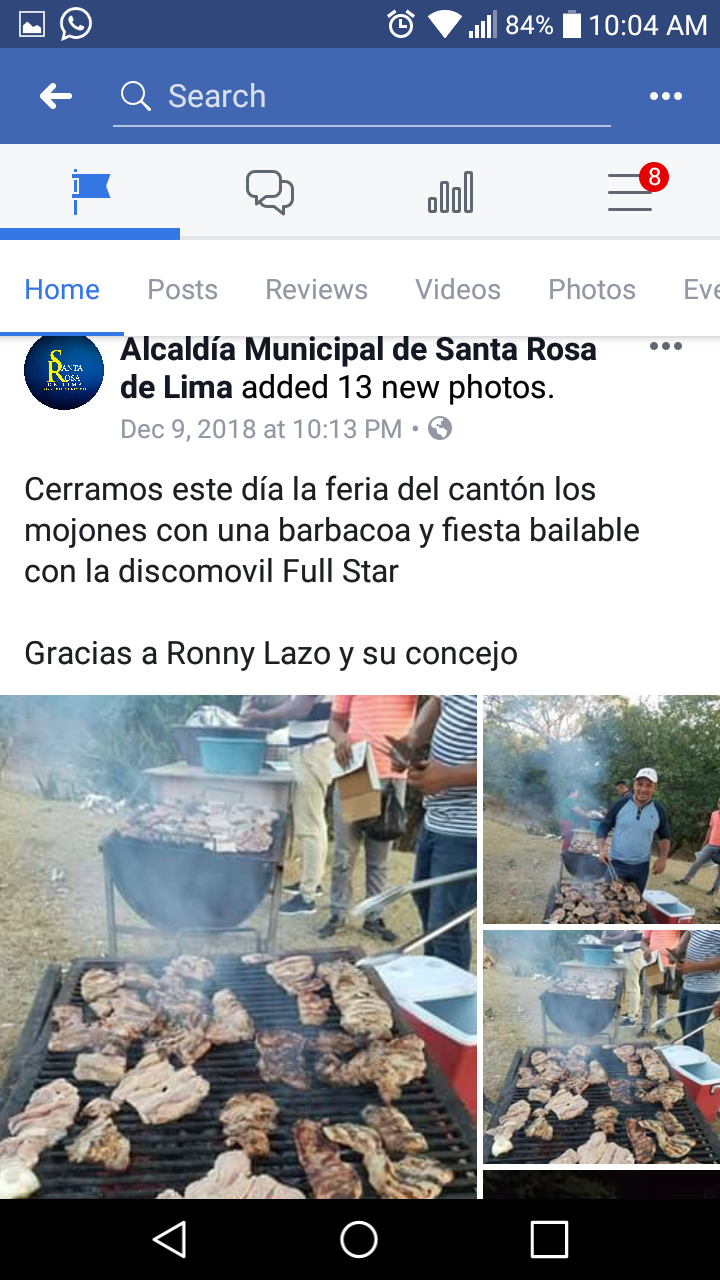 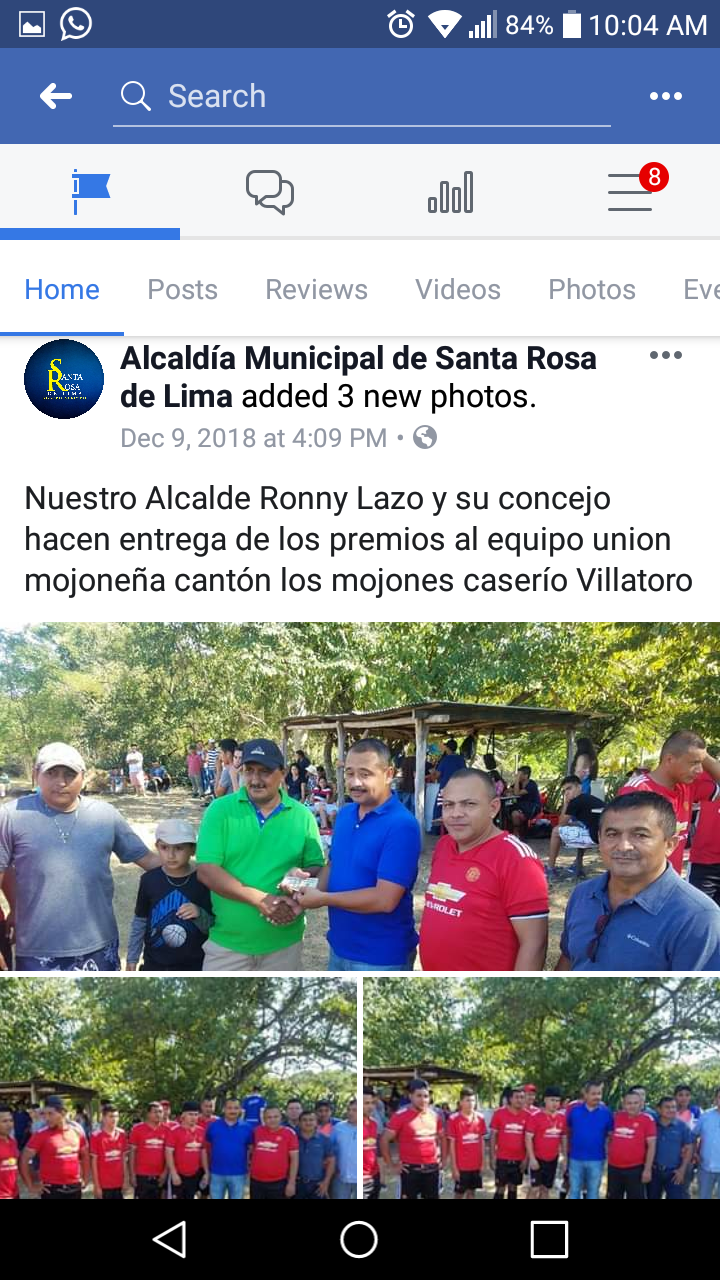 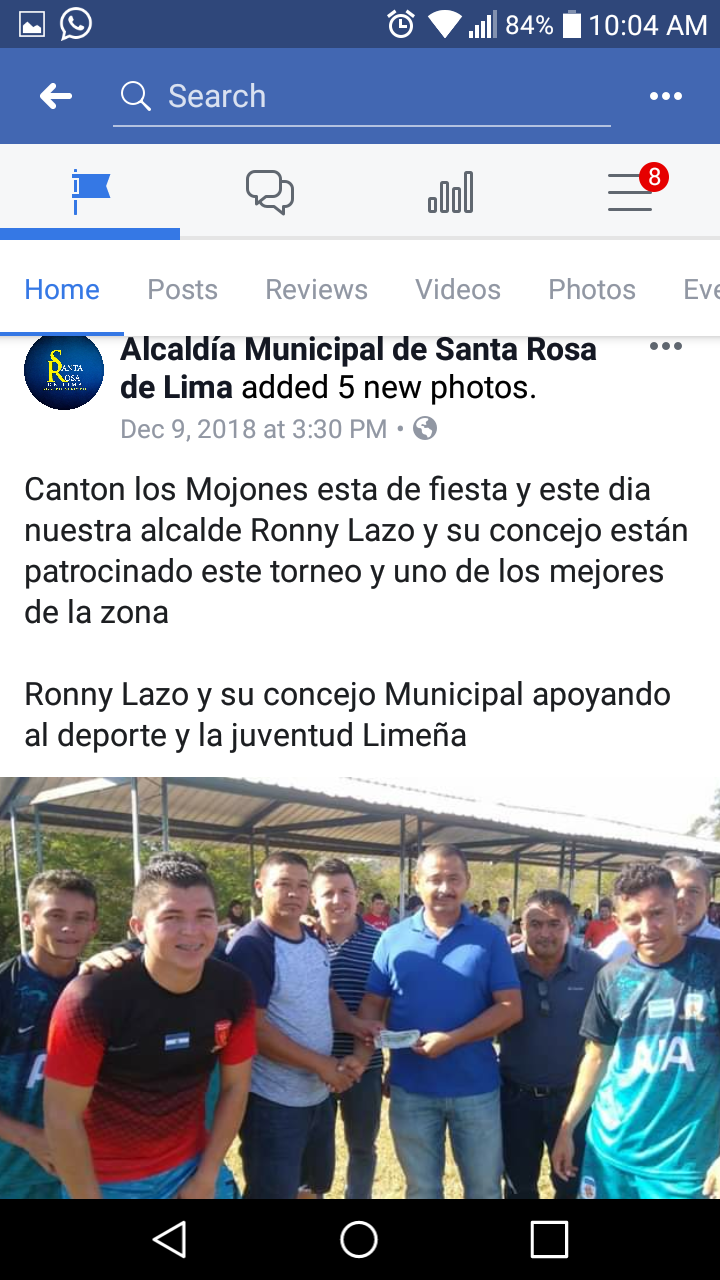 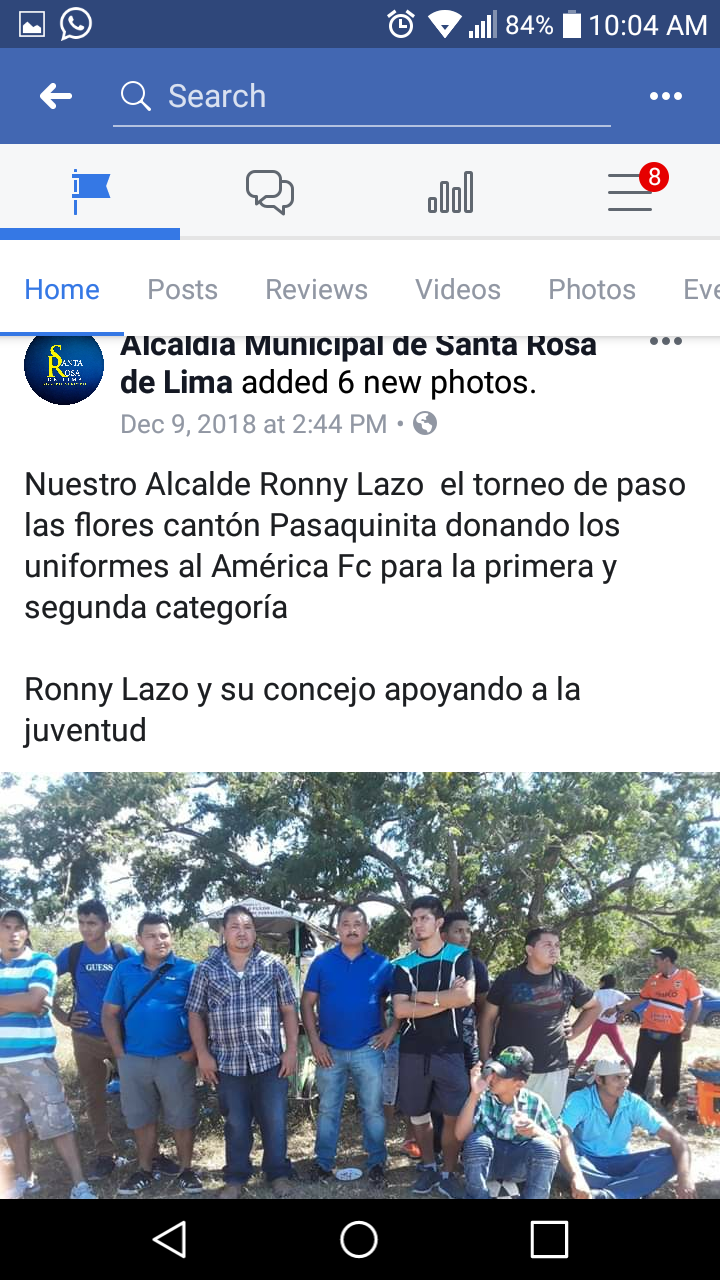 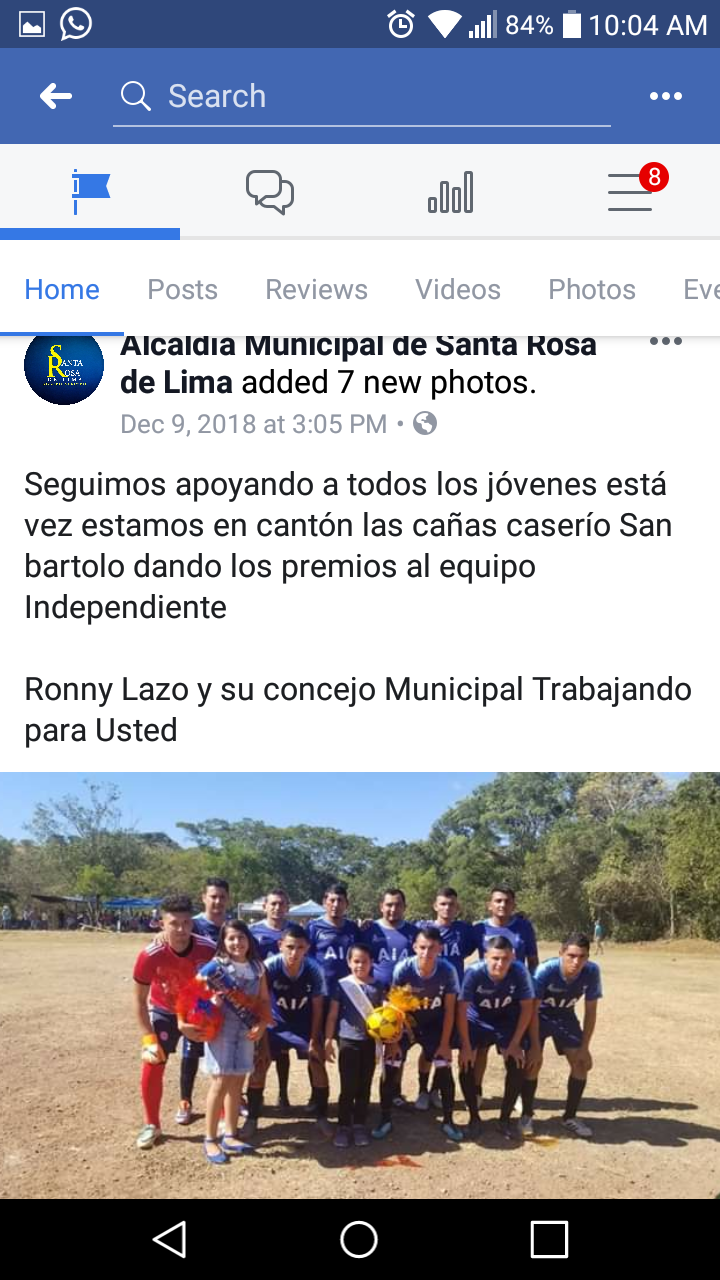 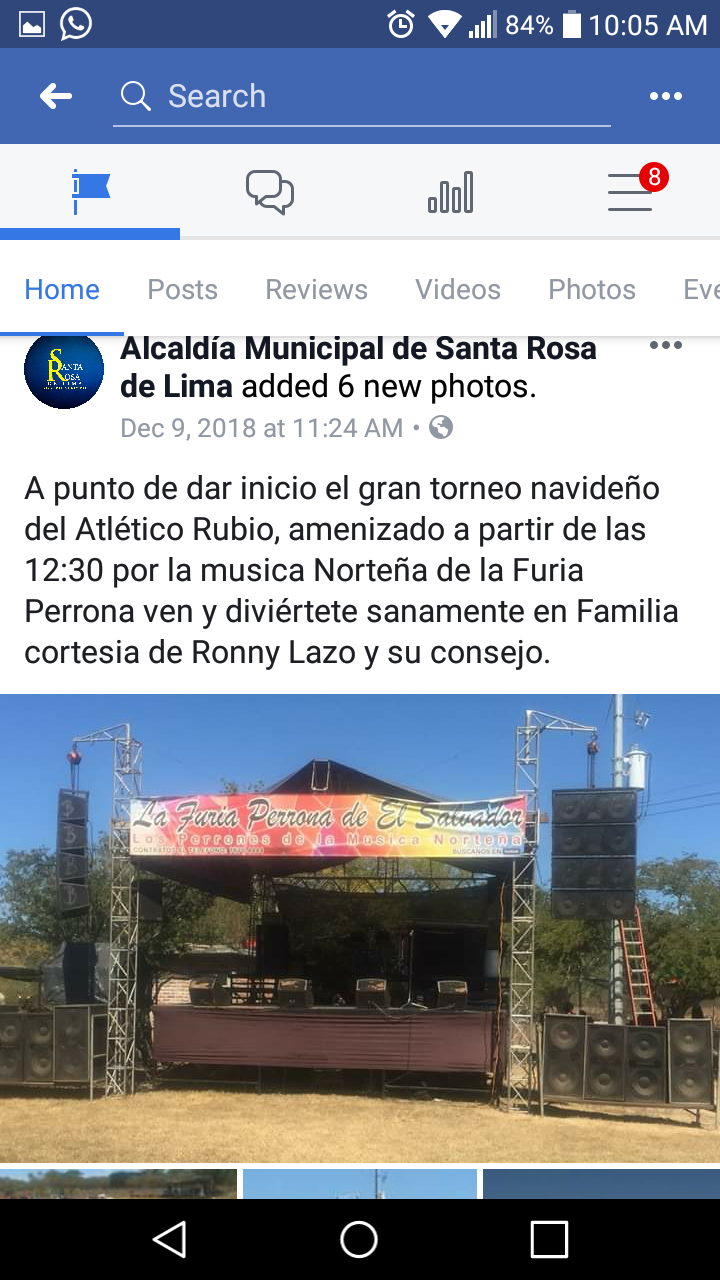 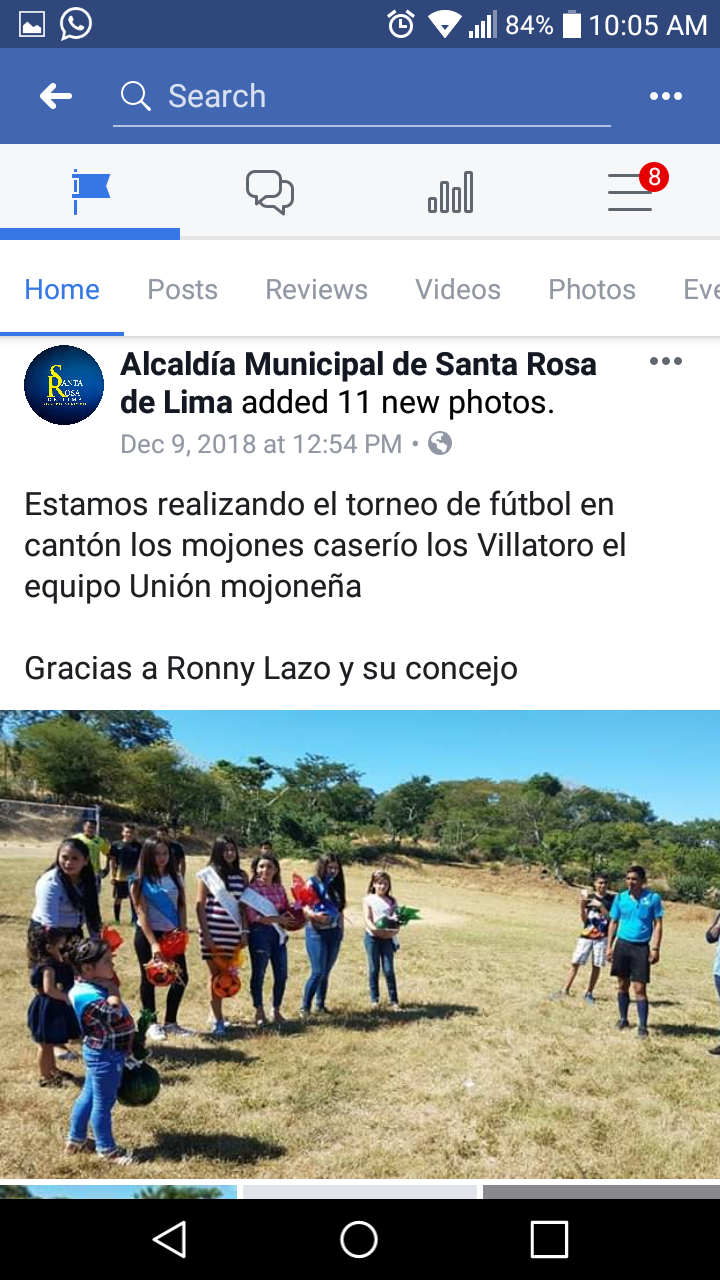 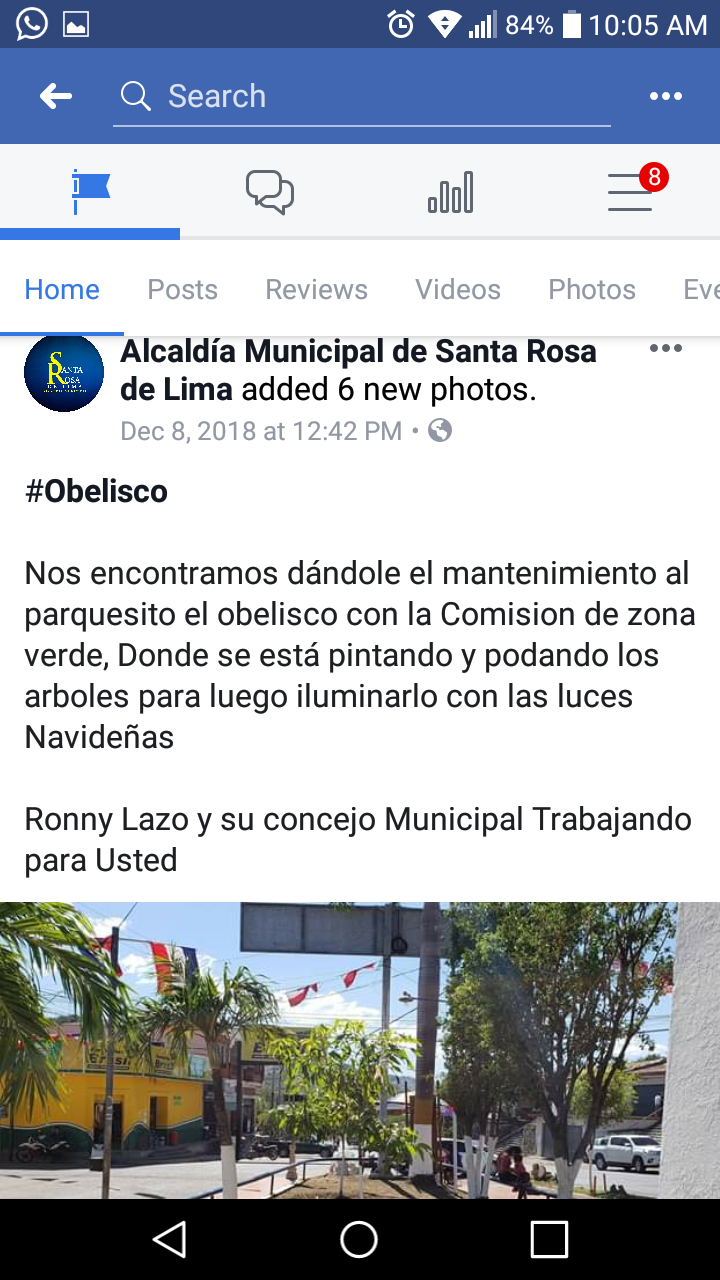 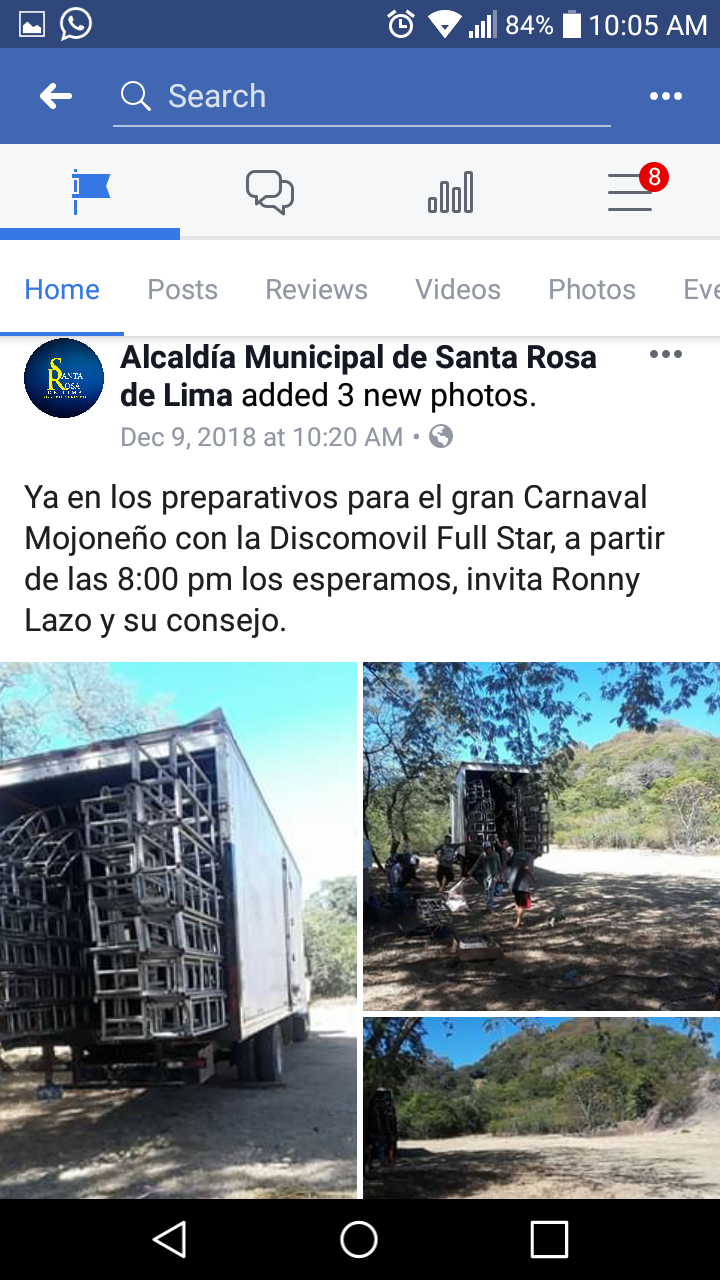 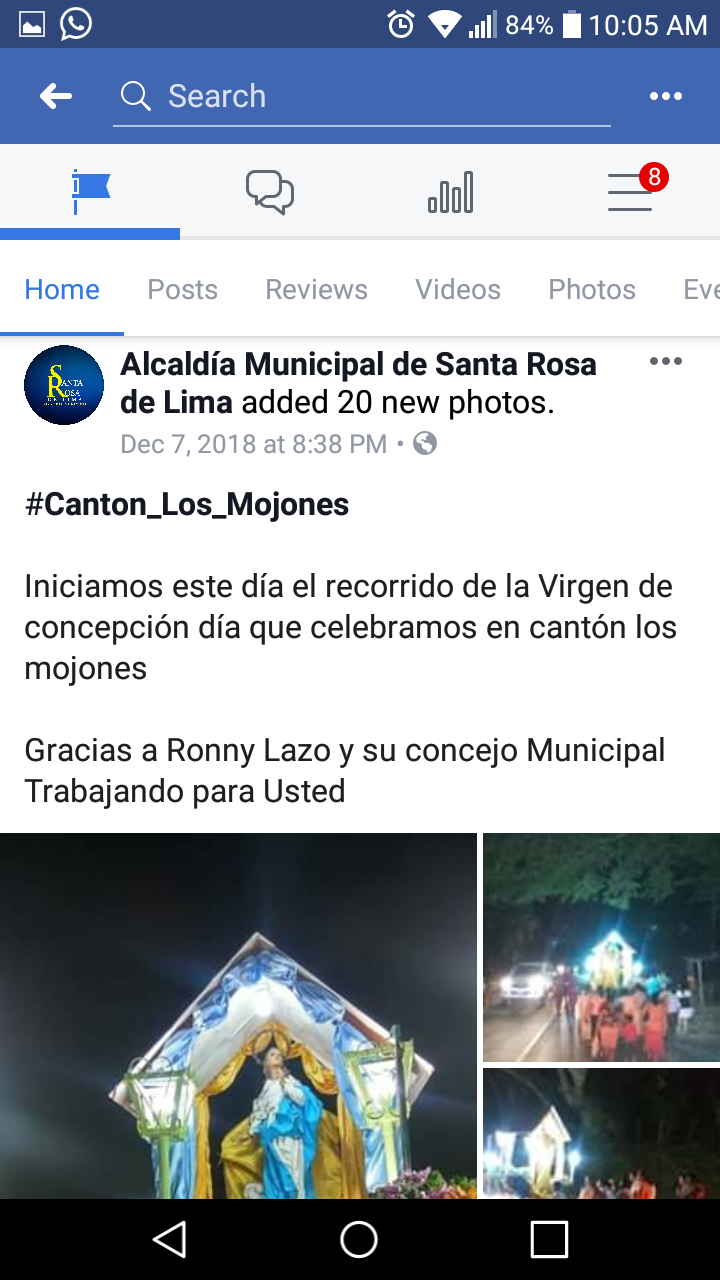 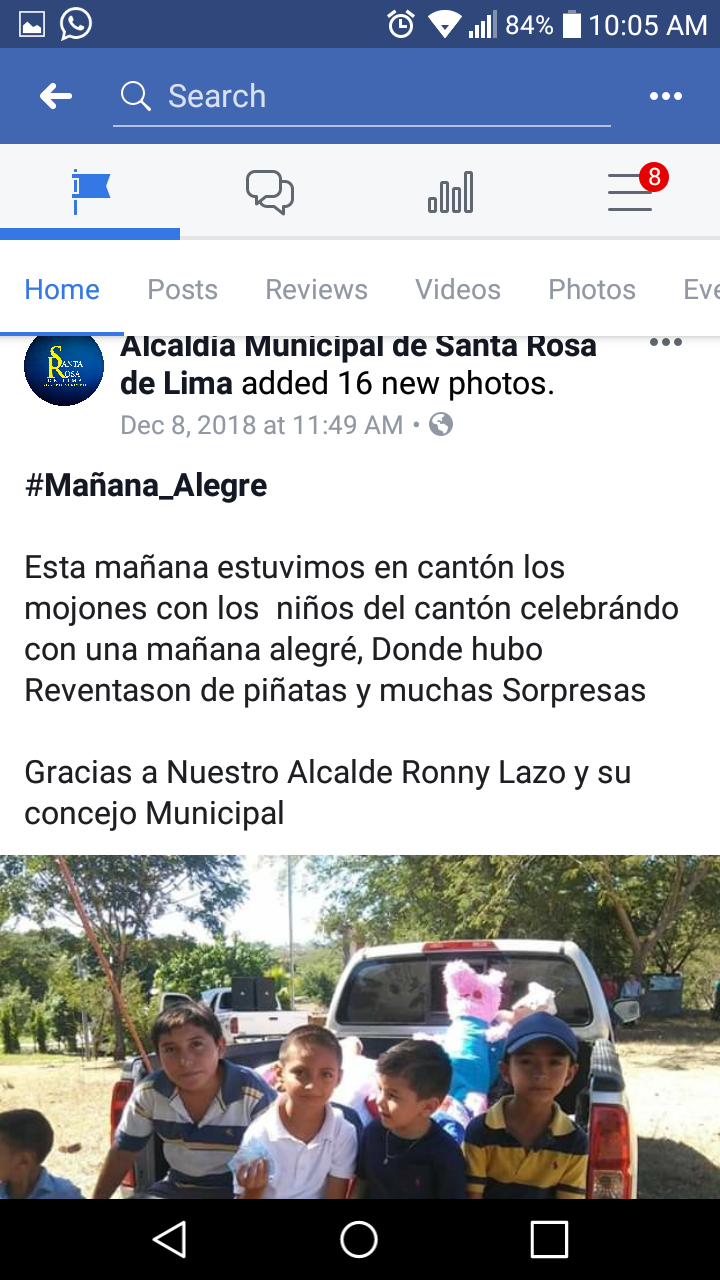 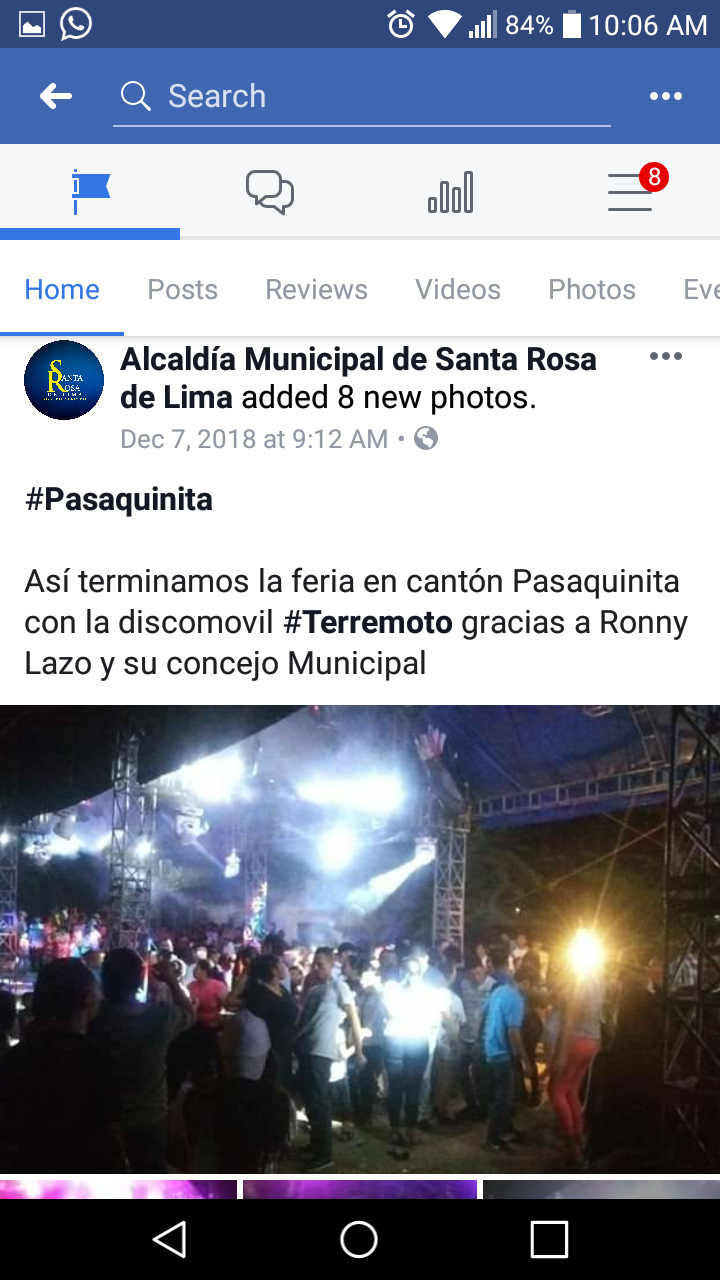 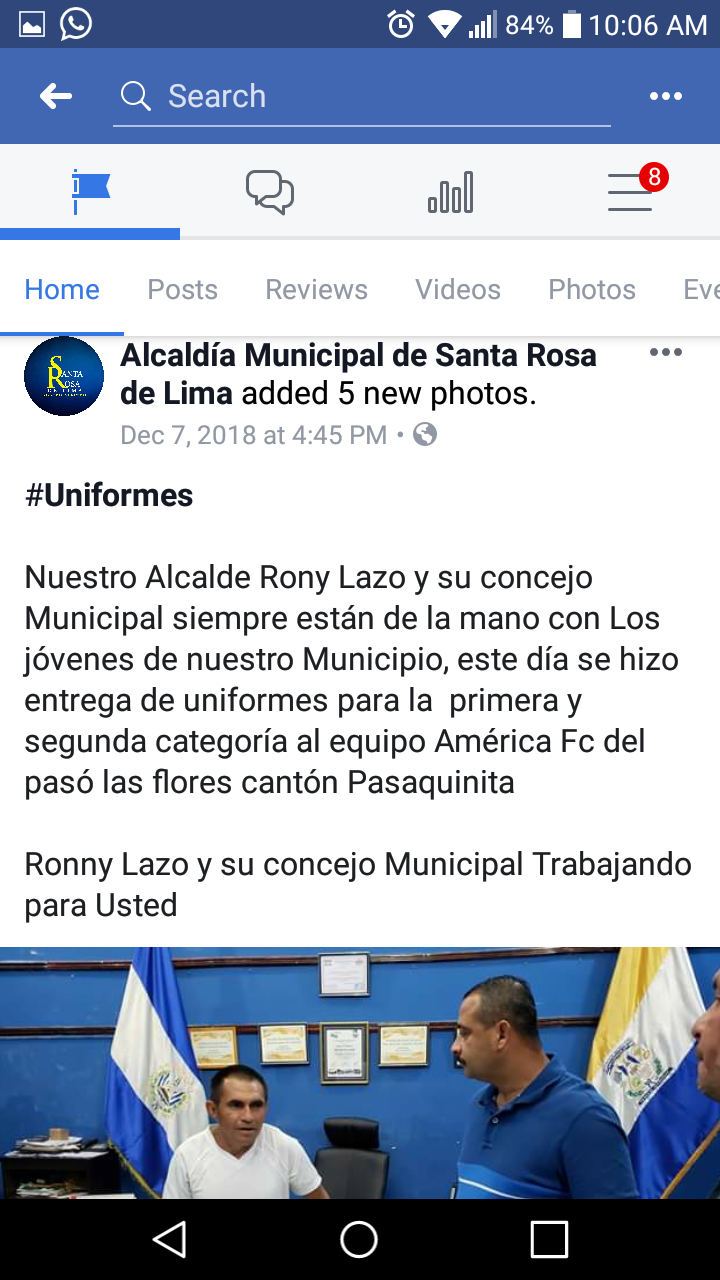 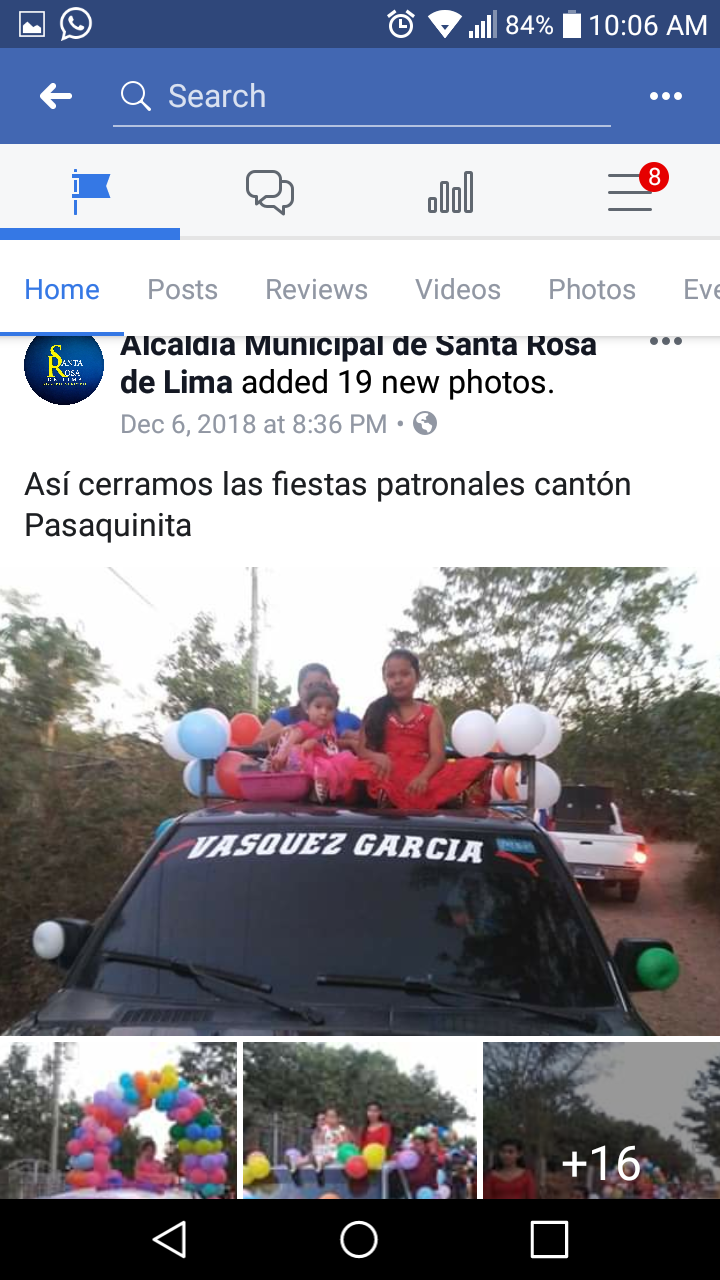 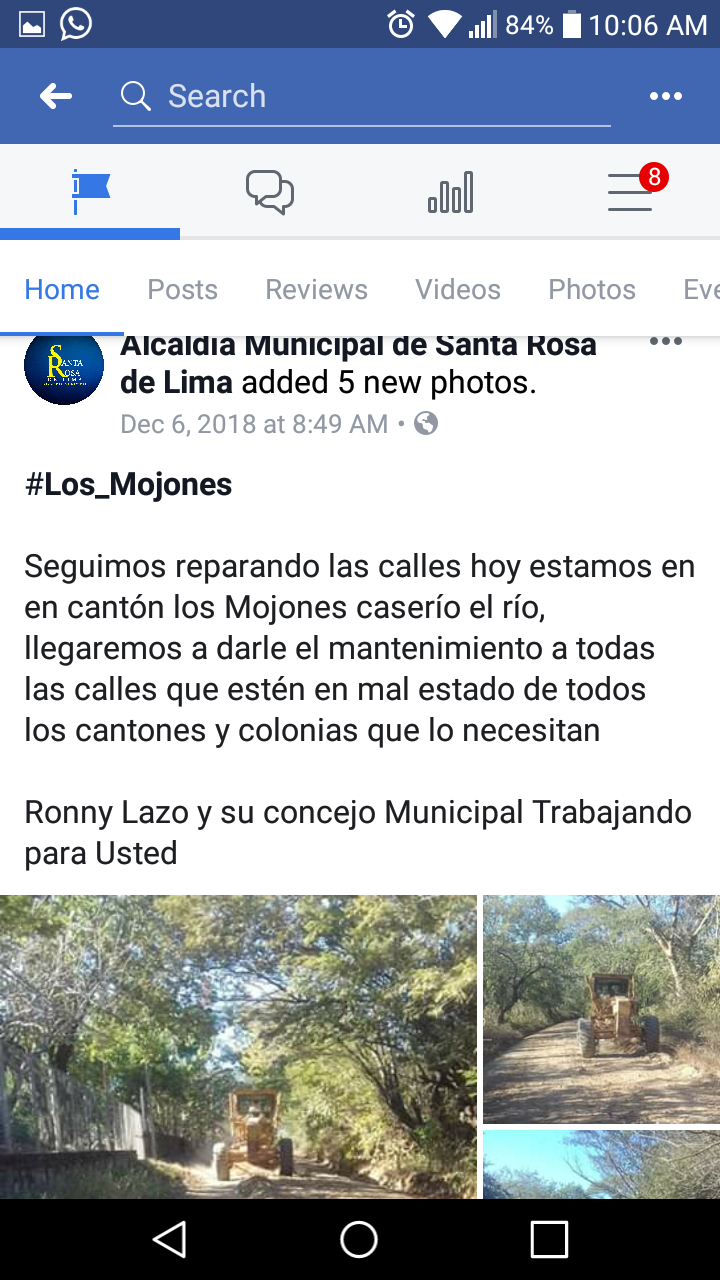 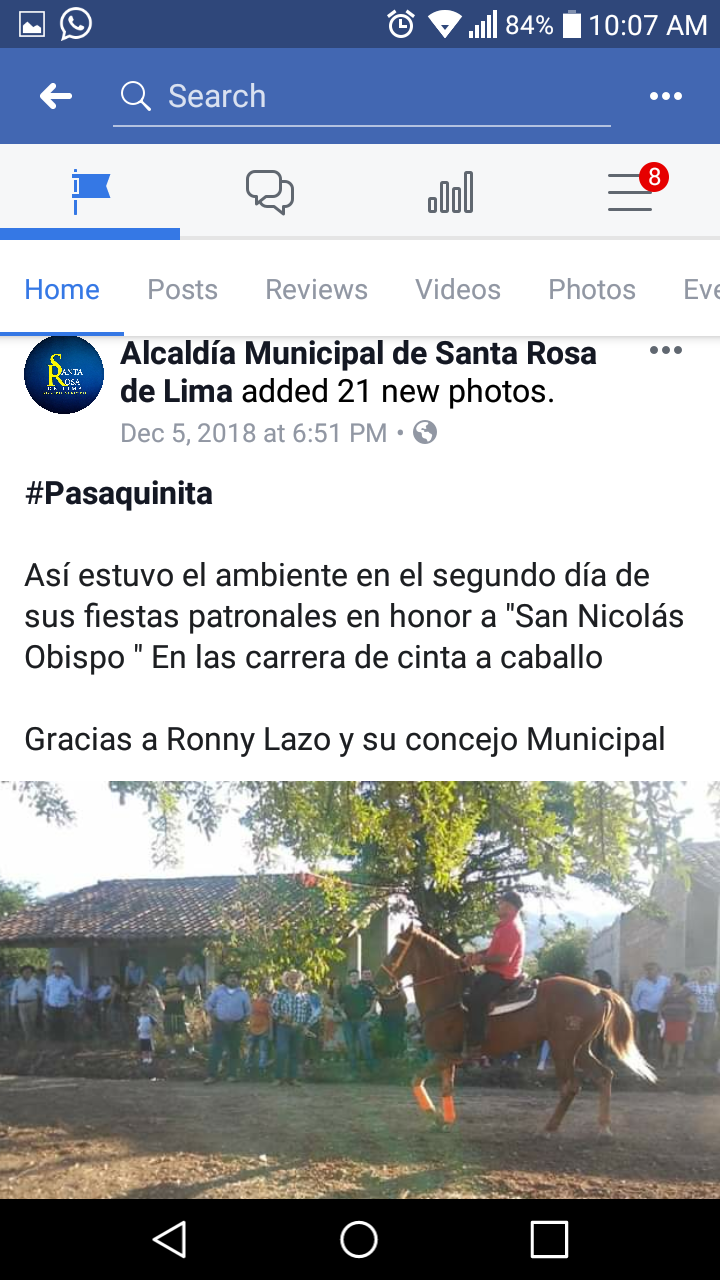 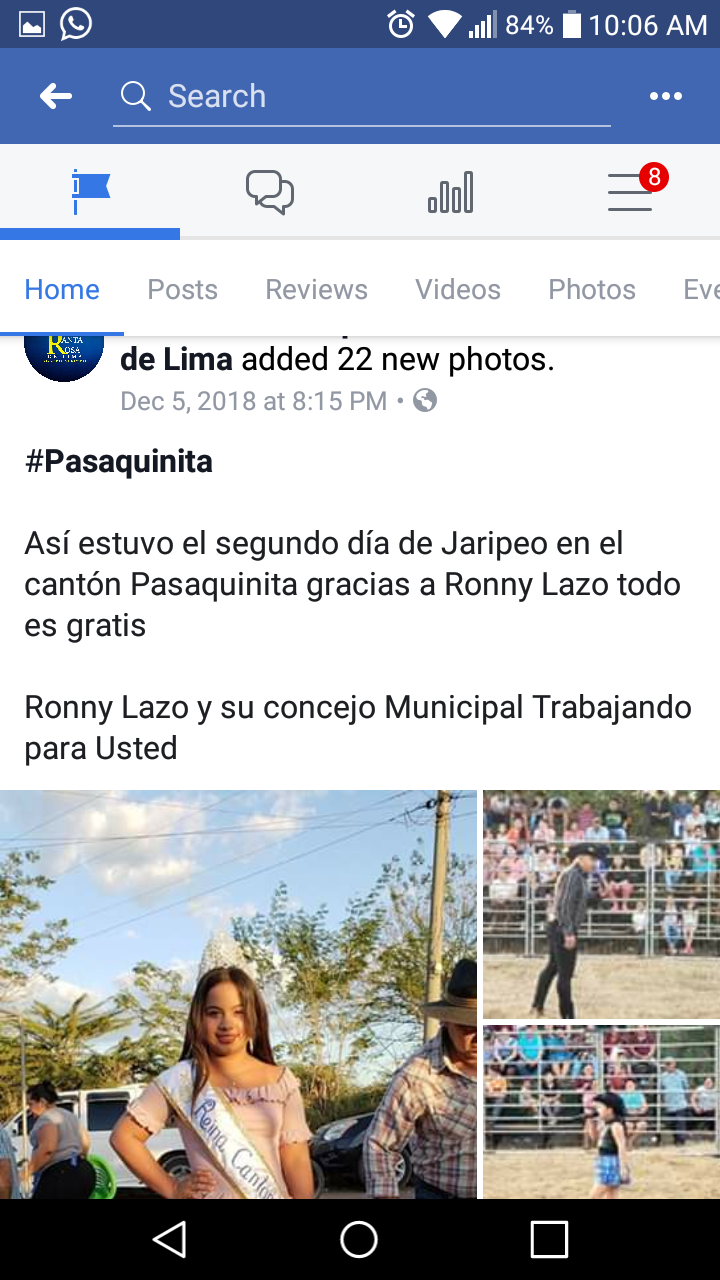 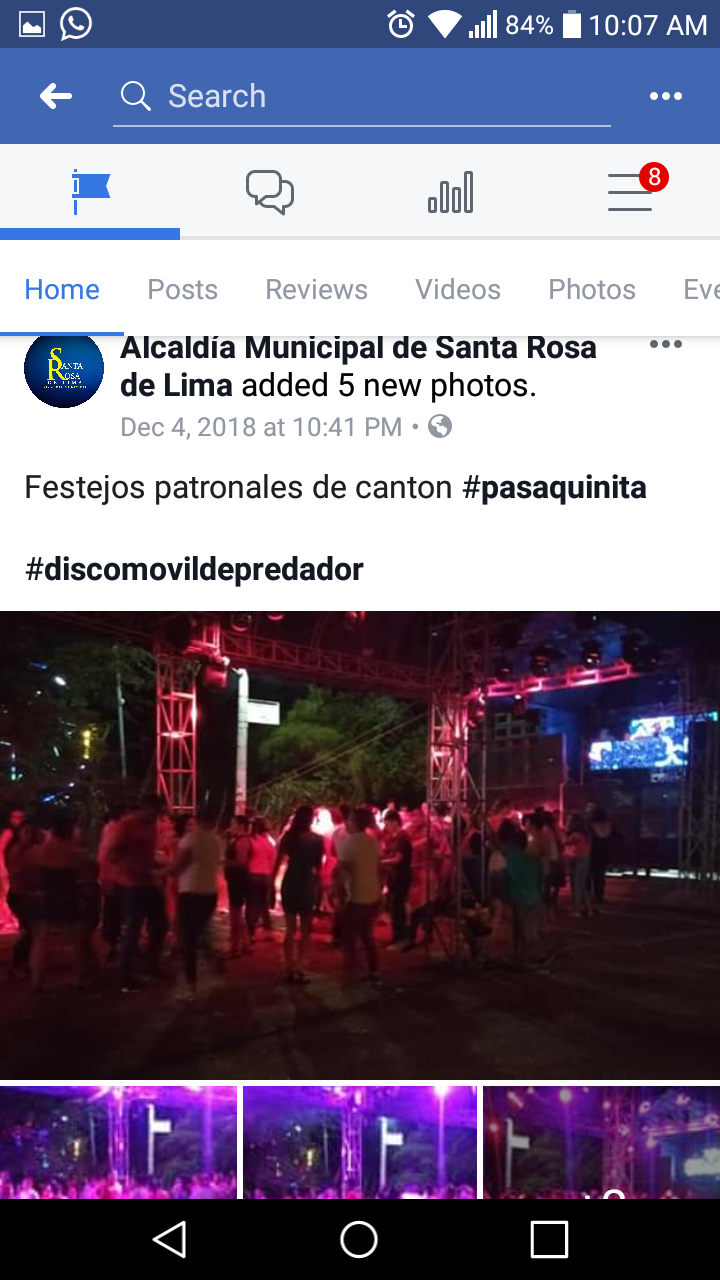 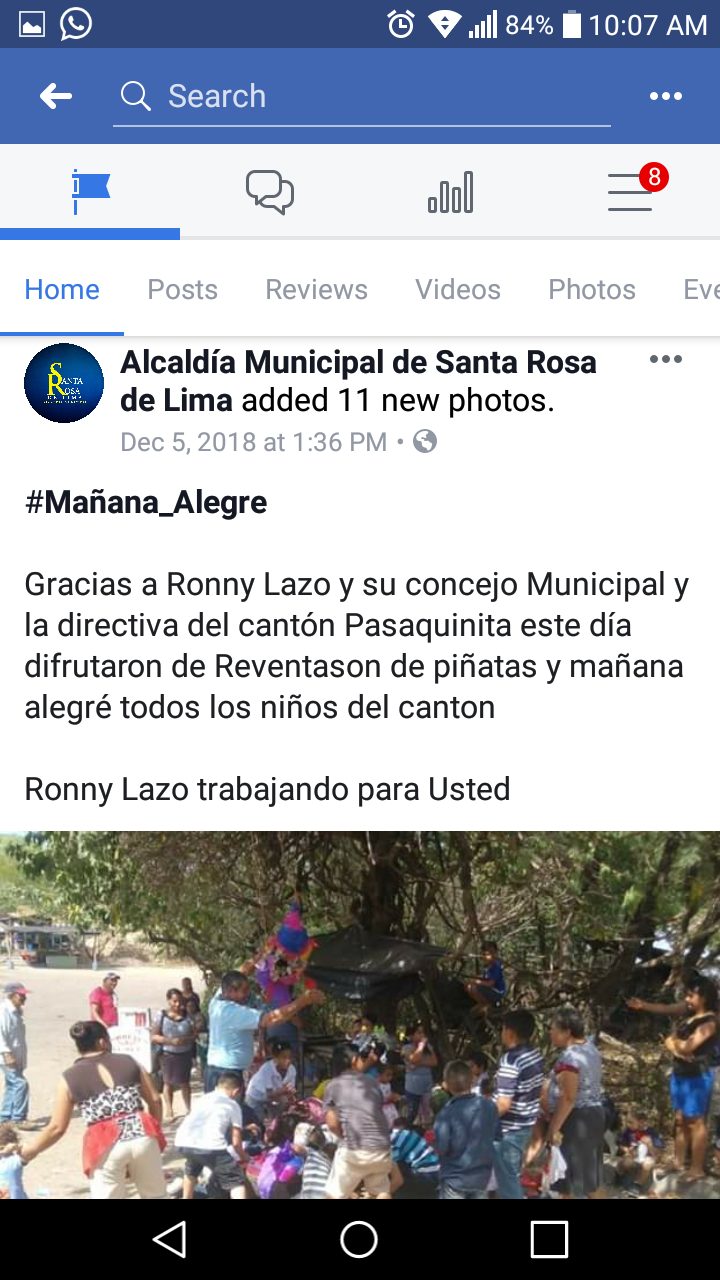 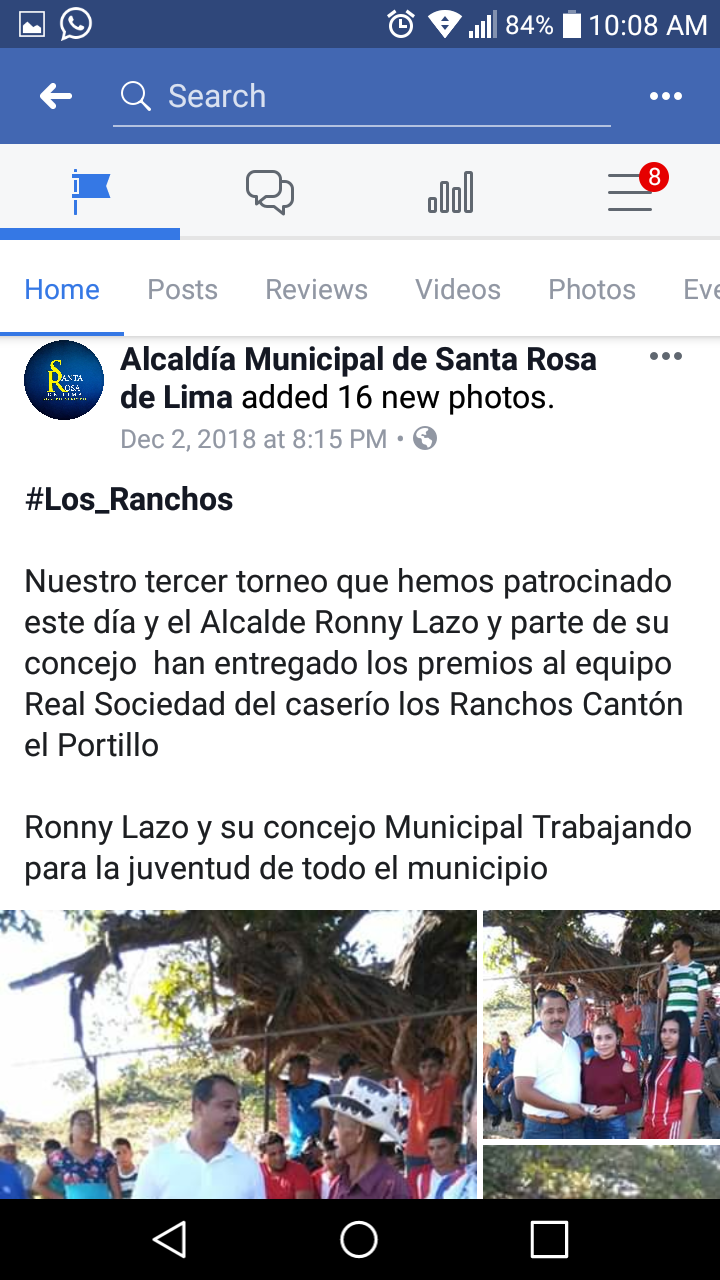 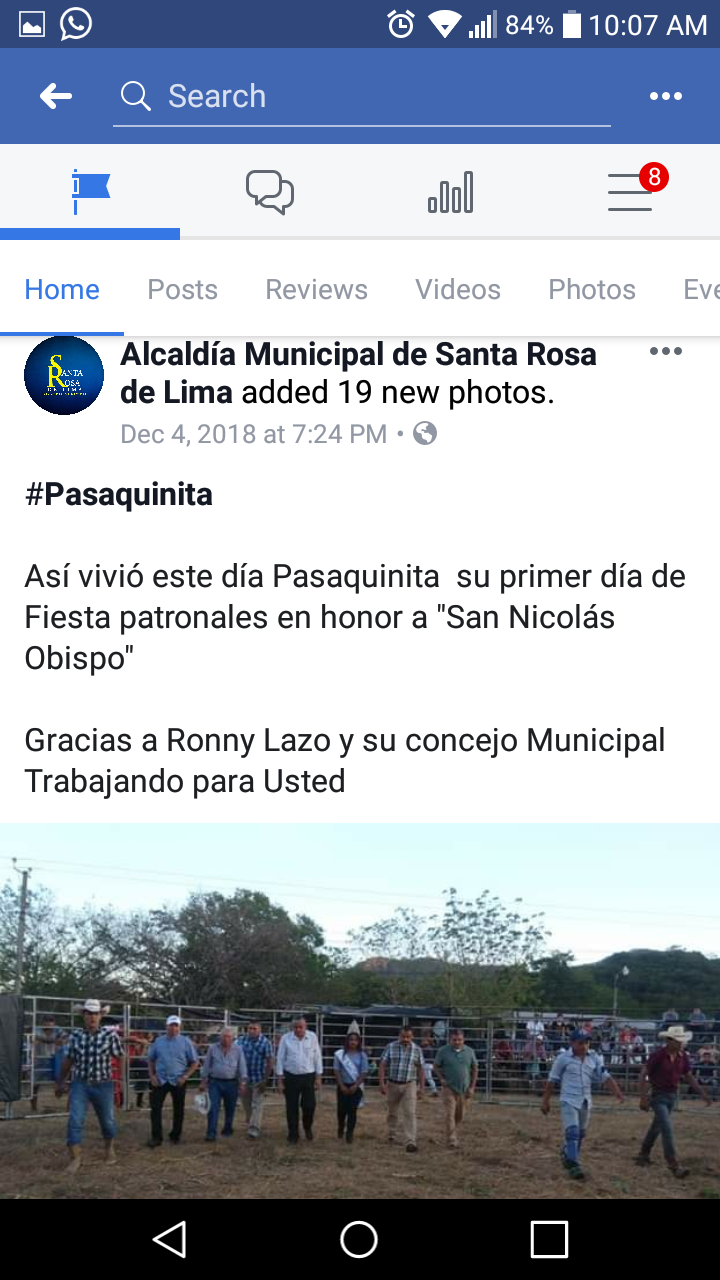 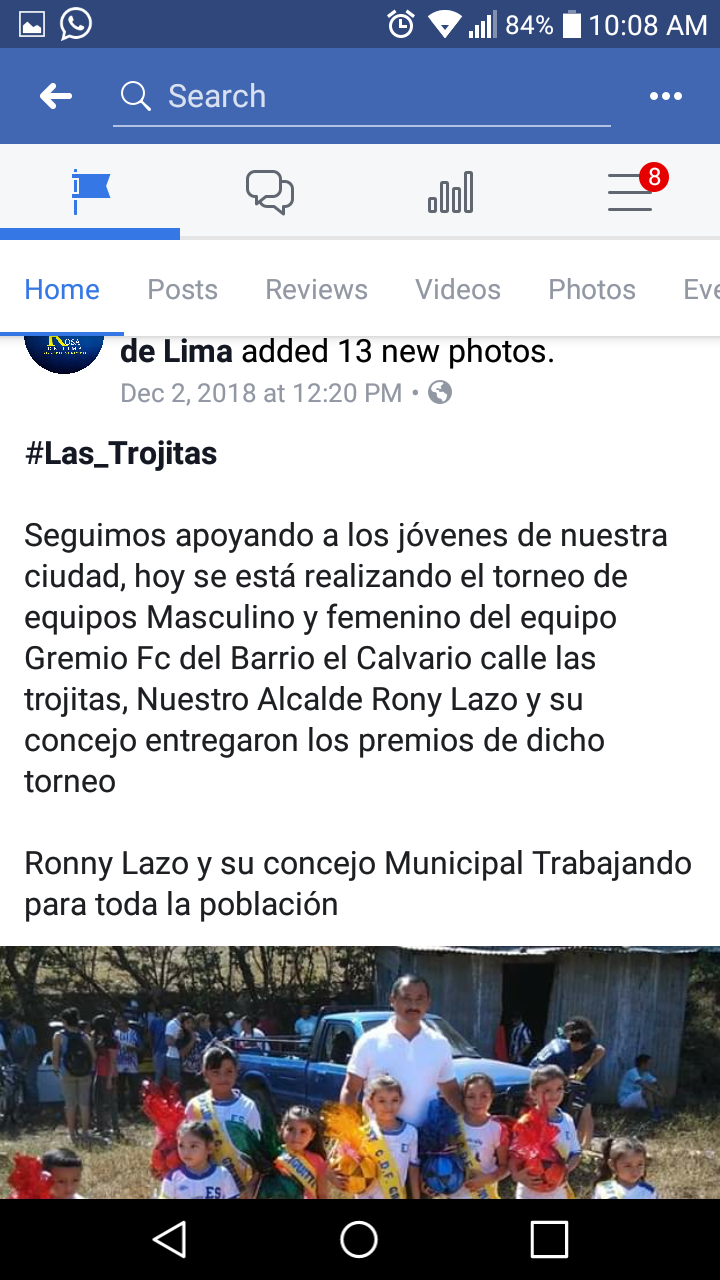 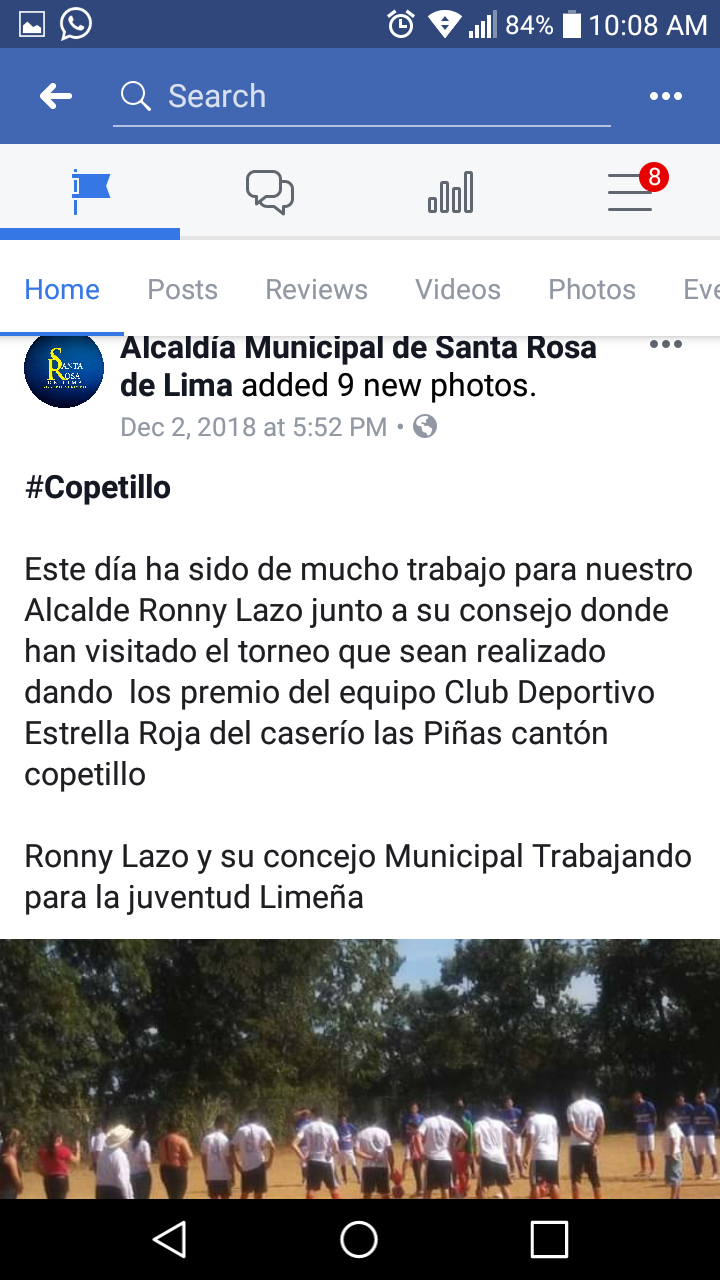 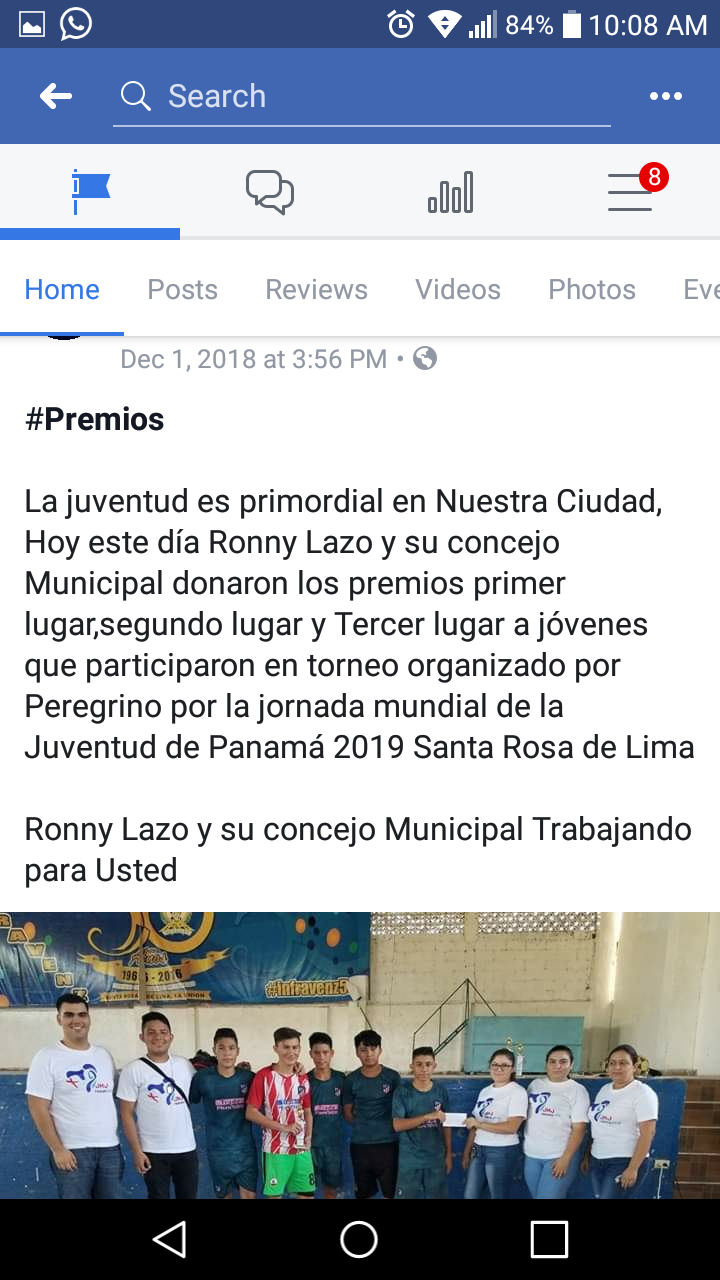 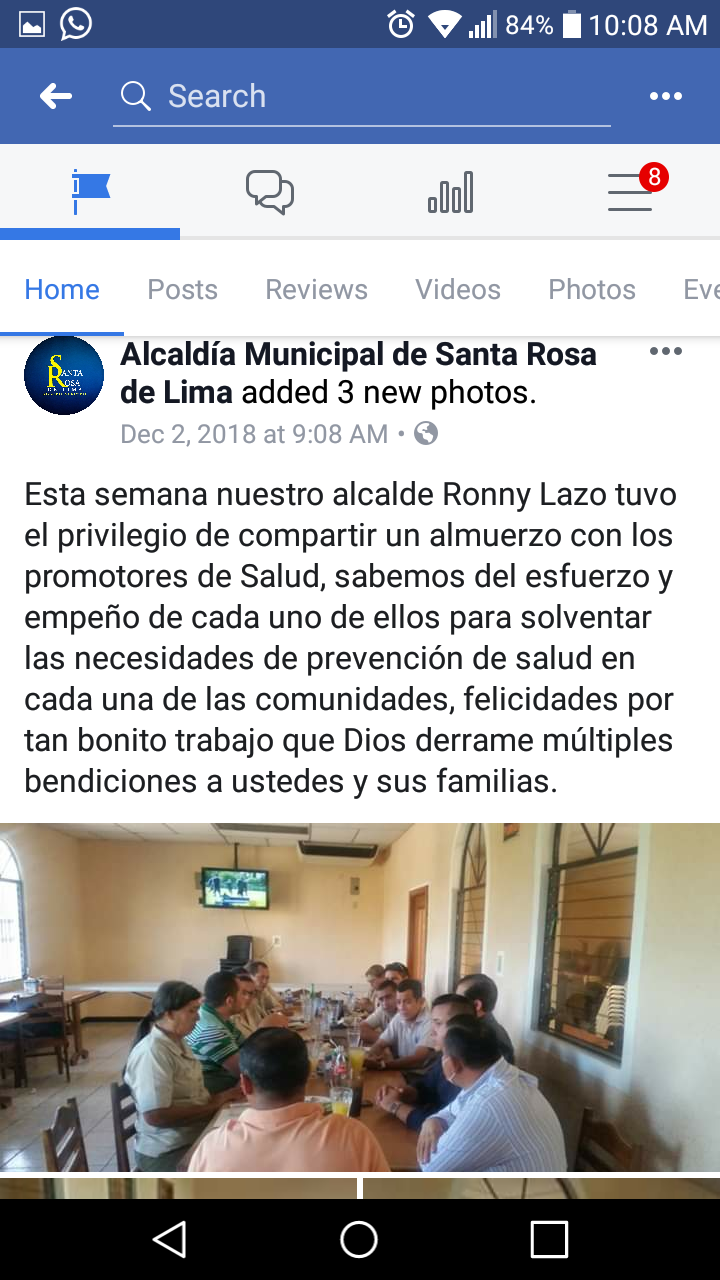 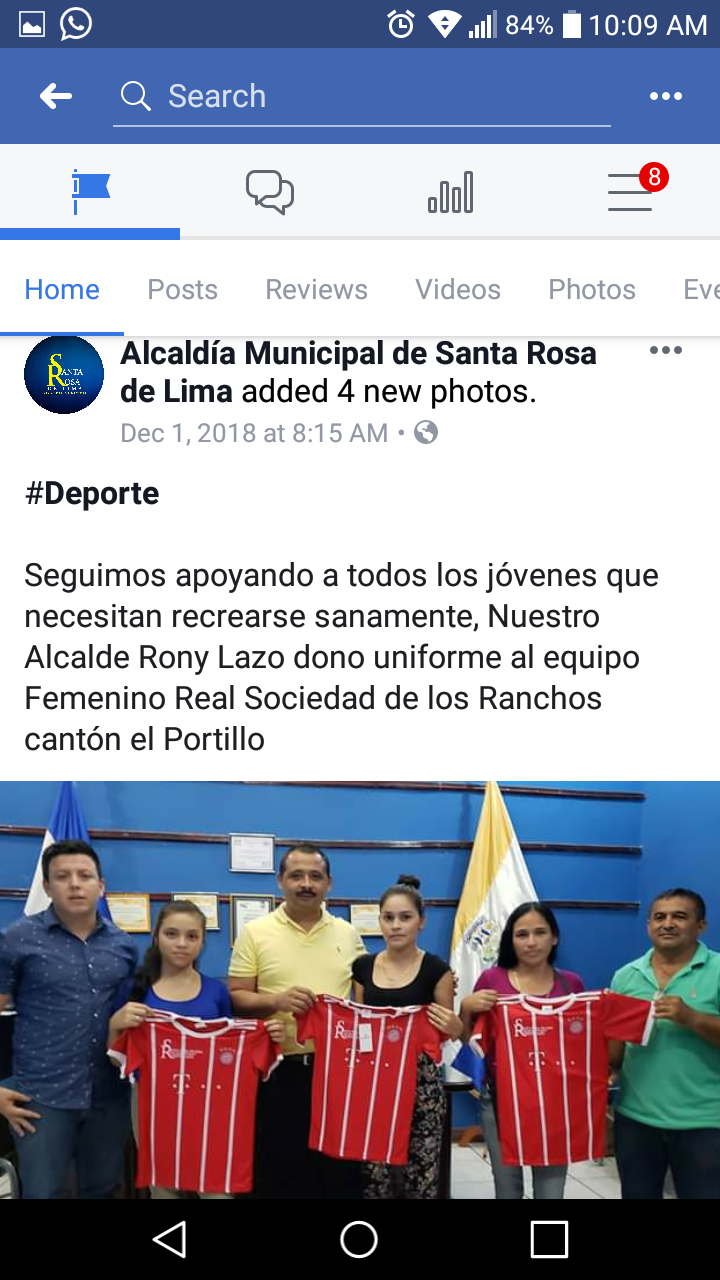 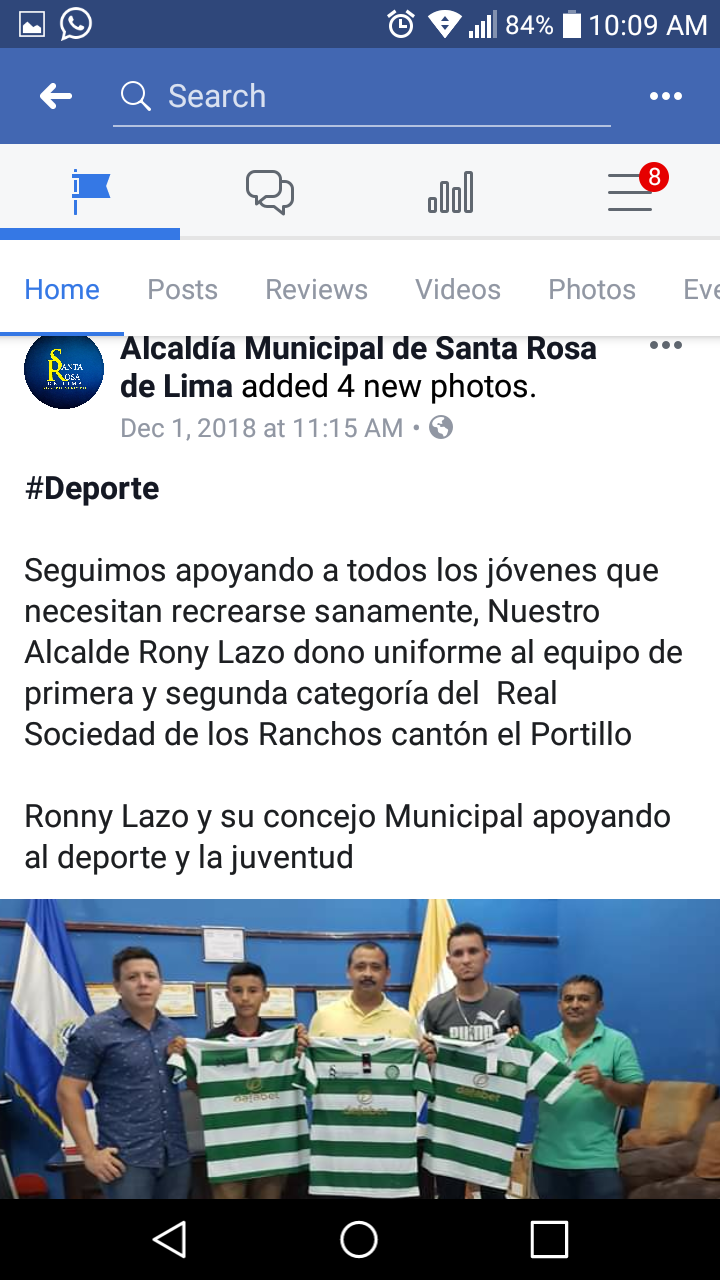 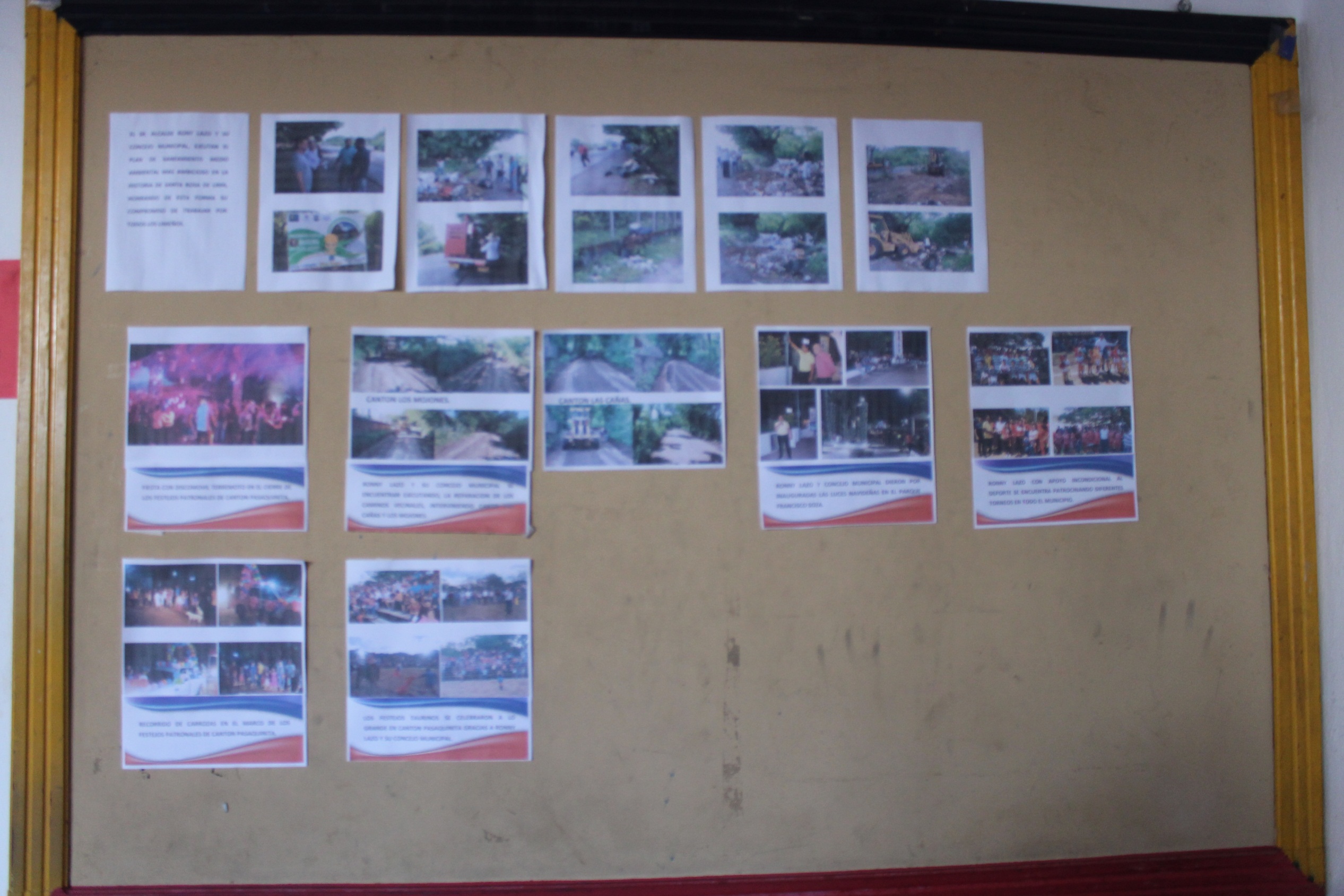 Departamento: Prensa y ComunicacionesFecha:  10/1/2019